Київський національний торговельно-економічний університетКафедра товарознавства, управління безпечністю та якістюКафедра торговельного підприємництва та логістикиМЕТОДИЧНІ РЕКОМЕНДАЦІЇдо написання  випускної кваліфікаційної роботиКиїв 2018Розповсюдження і тиражування без офіційного дозволу КНТЕУ забороненоАвтори: Белінська С.О., Осика В.А., Сидоренко О.В., Зіміна А.І.Розглянуто і схвалено на засіданні кафедри товарознавства, управління безпечністю та якістю 28.08.18р., протокол №1, торговельного підприємництва та логiстики 28.08.18р., протокол № 1.Навчально-методичне виданняМЕТОДИЧНІ РЕКОМЕНДАЦІЇдо написання  випускної кваліфікаційної роботиАвтори: Белінська С.О., Осика В.А., Сидоренко О.В., Зіміна А.І.Редактор __________Комп’ютерна верстка __________Підп. до друку __.__.2018. Формат 60х84/16. Папір письм.Умов. друк. арк. ___. Ум. фарбо-відб. ___. Обл.-вид. арк. ___. Тираж 30 пр. Зам.    .Bидавець i виготовлювачКиївський національний торговельно-економічний університетвул. Кіото, 19, м.Київ-156, 02156ЗмістСтор.1. ЗАГАЛЬНІ ПОЛОЖЕННЯМетодичні рекомендації щодо виконання випускної кваліфікаційної роботи розроблено з урахуванням вимог Закону України «Про освіту», «Про вищу освіту», інструкцій МОН України, стандартів вищої освіти КНТЕУ з усіх спеціальностей/спеціалізацій освітньо-професійних програм підготовки магістра, «Положення про організацію освітнього процесу студентів», «Положення про атестацію здобувачів вищої освіти та екзаменаційну комісію з атестації у КНТЕУ», а також набутого КНТЕУ досвіду виконання студентами випускних кваліфікаційних робіт (проектів) за спеціальністю 076 «Підприємництво, торгівля та біржова діяльність» спеціалізацією «Товарознавство і комерційна логістика».Атестація магістра передбачає захист випускної кваліфікаційної роботи, що є самостійною підсумковою дослідницькою кваліфікаційною письмовою роботою, яка підтверджує відповідний рівень теоретичних знань та практичної підготовки, а також здатність до самостійної роботи за обраною спеціальністю та спеціалізацією.Випускна кваліфікаційна робота – кваліфікаційне самостійне дослідження, що виконує студент при завершенні навчання за освітньою програмою КНТЕУ; призначене для об’єктивного контролю ступеня сформованості компетентностей в обраній галузі професійної діяльності, які зазначені у стандартах вищої освіти КНТЕУ відповідного освітнього ступеня. Випускна кваліфікаційна робота є одним із видів індивідуальних робіт студента, оригінальним, завершеним науковим дослідженням у певній галузі знань, має внутрішню єдність та містить сукупність результатів, висновків, рекомендацій, положень, що пропонуються для публічного захисту.Випускна кваліфікаційна робота виконується відповідно до напрямів наукових досліджень і має засвідчити: рівень професійної підготовки здобувача вищої освіти; вміння застосовувати здобуті в університеті знання для розв’язання науково-практичних завдань; свідоме засвоєння знань та їх систематизацію; наявність у студента навичок наукової роботи; здатність критично й креативно мислити та вміння аргументувати власну точку зору.На підставі публічного захисту випускної кваліфікаційної роботи екзаменаційна комісія (ЕК) вирішує питання про присвоєння її автору кваліфікації і видачу диплома магістра.Випускна кваліфікаційна робота здобувача освітнього ступеня магістра – це самостійна випускна науково-дослідна робота, яка готується з метою отримання другого рівня вищої освіти. Основне завдання її автора –  продемонструвати здатність розв’язувати складні задачі і проблеми у певній галузі професійної діяльності, що передбачає проведення досліджень та/або здійснення інновацій (відповідно до восьмого рівня Національної рамки кваліфікацій) з використанням сучасного економіко-математичного інструментарію, статистичних методів аналізу та обробки даних. Обов'язковою складовою виконання випускної кваліфікаційної роботи є підготовка публікації статті за результатами наукового дослідження(дод.А).Стаття містить основні наукові результати випускної кваліфікаційної роботи освітнього ступеня магістра, які повинні бути опубліковані в Збірнику наукових статей студентів КНТЕУ, що відображено у календарному графіку підготовки випускних кваліфікаційних робіт.В цілому, написання випускної кваліфікаційної роботи передбачає виконання студентами таких завдань:поглиблення, систематизацію та закріплення знань, набутих в процесі навчання;розвиток навичок та умінь здійснення інформаційно-аналітичної, проектно-дослідницької діяльності для вирішення прикладних проблем тематики дослідження;опанування теоретичними знаннями за темою випускної кваліфікаційної роботи – на основі вивчення та систематизації сучасних наукових праць вітчизняних та зарубіжних авторів, проведення їх критичного аналізу, узагальнення історичного та гносеологічного аналізу;розвиток умінь вести науковий пошук, узагальнювати різні пропозиції (точки зору, методичні підходи, концепції), чітко аргументувати власну точку зору з досліджуваної проблеми;набуття вміння адаптації теоретичних положень, методичного інструментарію, викладеного в спеціальних інформаційних джерелах, передового досвіду науковців та практиків до умов діяльності об’єкту дослідження;закріплення практичних навичок проведення досліджень, формування його методичного забезпечення – з урахуванням сутності поставленої проблеми та обмежень, що мають тісний зв’язок з діяльністю об’єкту дослідження;опанування навичками логічного, аргументованого та послідовного обґрунтування висловленої пропозиції стосовно проблеми, що вирішується, проведення планових і прогнозних розрахунків на базі сучасного методичного забезпечення, оцінювання ефективності висловленої пропозиції;оволодіння системним підходом, сучасною методологією, методичним інструментарієм та технологічними прийомами обґрунтування власних пропозицій, оцінки їх наслідків, впровадження розроблених рекомендацій та пропозицій у практичну діяльність конкретного підприємства (організації, установи).Зміст випускної кваліфікаційної роботи базується на компетентностях студентів, сформованих в процесі теоретичного навчання, виконання ними науково-дослідної роботи, а також проходження виробничої (переддипломної) практики.Випускна кваліфікаційна робота не може мати компілятивний характер, за змістом та планом повторювати напрацювання з наукового напряму, в тому числі керівника роботи.Вимоги до випускної кваліфікаційної роботи полягають у:- нетрадиційному та глибокому осмисленні професійної проблеми;- комплексному оволодінні матеріалом і методами  самостійного
дослідження, послідовному його викладанні;- практичному застосуванні теоретичних знань для вирішення конкретних завдань щодо управління безпечністю та якістю товарів впродовж інтегрованого ланцюга поставок, організації логістичної діяльності на підприємстві.У процесі виконання випускної кваліфікаційної роботи студент відповідно до кваліфікаційних вимог повинен виявити:- здатність розв’язувати складні задачі і проблеми у науково-практичній сфері товарознавства, категорійного менеджменту та управління ланцюгами поставок товарів, що передбачає  застосування  положень і методів  відповідної науки, набутих фахових наукових знань і характеризується   певною невизначеністю умов;- уміння оцінювати вплив чинників зовнішнього та внутрішнього середовища на функціонування ланцюга товароруху;- уміння   відбирати, систематизувати   та   обробляти   інформацію
відповідно до цілей дослідження;- уміння визначати і використовувати причинно-наслідкові зв'язки
процесів та явищ у прикладній галузі;- уміння формулювати наукові висновки і конкретні пропозиції щодо організації товароруху споживчих товарів, прогнозування ринкових ситуацій, організації та проведення товаропостачання, контролю й оформлення товарів та інших предметів з погляду мінімізації ризиків, вдосконалення управління реальним суб’єктом господарювання.Випускна кваліфікаційна робота виконується на основі поглибленого вивчення і творчого критичного осмислення спеціальної вітчизняної та зарубіжної літератури, законодавства України з питань організації логістичної діяльності, передового досвіду щодо розв'язання обраної проблеми (у тому числі й зарубіжного), а також результатів проведених студентом власних досліджень реального об'єкта з метою вирішення визначених професійних завдань.Випускна кваліфікаційна робота повинна мати логічний, доказовий, аргументований характер і відповідати таким вимогам:   - містити поглиблений та всебічний аналіз досліджуваної проблеми;- містити результати самостійних досліджень; розрахунки, виконані із застосуванням інформаційних технологій;- містити обґрунтовані пропозиції щодо вдосконалення діяльності на підприємстві в розрізі досліджуваного товару;- бути належним чином оформленою відповідно до вимог;- мати всі необхідні супровідні документи;- бути виконаною і поданою на кафедру в термін, передбачений
графіком освітнього процесу.2. РЕКОМЕНДАЦІЇ ЩОДО ВИБОРУ ТЕМИ ВИПУСКНОЇ  КВАЛІФІКАЦІЙНОЇ РОБОТИВизначення тем, керівників та консультантів випускної кваліфікаційної роботи, що мають виконуватися студентами, відбувається, як правило, за принципом наступництва наукового керівництва студентською науковою роботою на попередніх курсах навчання, а також з урахуванням наукових iнтересів, які виявлені студентом у цей період.Керівником випускної кваліфікаційної роботи є науково-педагогічний працівник кафедри, який має науковий ступінь доктора філософії/кандидата наук або доктора наук, вчене звання та проводить наукові дослідження за відповідним напрямом. Науковий керівник здійснює індивідуальне консультування студента, допомагає скласти план випускної кваліфікаційної роботи, контролює дотримання графіка виконання, рецензує всі частини роботи і завершений рукопис, готує студента до публічного захисту результатів дослідження.Темою випускної кваліфікаційної роботи (предметом дослідження) може бути одна з актуальних проблем щодо закономірностей формування та збереження споживних властивостей товарів впродовж інтегрованого ланцюга поставок; методики та методології контролю якості та безпечності споживчих товарів; аналізу новітніх технологій виробництва вітчизняних та зарубіжних товарів, напрямів розвитку асортименту різних товарних груп, а також стану вітчизняного та  світового ринку товарів; прогнозування змін якості товарів впродовж інтегрованого ланцюга поставок, застосовуючи методи математичного прогнозування та експертної оцінки; організації системи інтегрованого управління логістичною діяльністю підприємства, забезпечення ефективного функціонування закупівельної, транспортної, складської системи, управління запасами, системи розподілу та поставок підприємства, здійснення транспортно-експедиційних операцій та обслуговування вантажоперевезень на національному та міжнародному ринках, управління логістичними системами підприємства з використанням сучасних інформаційних технологій. Тема випускної кваліфікаційної роботи має відповідати завданням та умінням, передбаченим варіативною компонентою освітньо-кваліфікаційної характеристики магістра за спеціалізацією «Товарознавство та комерційна логістика».Тема випускної кваліфікаційної роботи має відображати основну ідею, завдання, положення, які необхідно дослідити. Одним із критеріїв вибору теми дослідження має бути її актуальність щодо сучасних тенденцій розвитку товарознавчої та економічної науки і практики впровадження наукових розробрк та ведення бізнес-процесів.Рекомендована тематика випускної кваліфікаційної роботи розробляється кафедрами товарознавства, управління безпечністю та якістю; торговельного підприємництва та логістики,  щорічно переглядається і оновлюється з урахуванням наукових інтересів кафедр та розвитку товарознавчої та економічної науки і практики.Тему випускної кваліфікаційної роботи студент обирає самостійно згідно з тематикою, що затверджена кафедрою, та погоджує її з науковим керівником та консультантом.Випускна кваліфікаційна робота може виконуватися за тематикою, яку замовляють підприємства та організації. Таке замовлення оформлюється відповідним Листом (дод. Б).Студент, за погодженням із науковим керівником, може запропонувати самостійно сформульовану тему дослідження за умови обґрунтування доцільності її розроблення, ознайомлення з аналітичними оглядами і статтями у спеціалізованих періодичних виданнях, а також враховуючи свої наукові інтереси, що були проявлені під час написання курсових робіт, підготовки статей та конкурсних наукових робіт, у виступах на студентських наукових конференціях, можливості отримання необхідної інформації на підприємстві, що є об'єктом досліджень з комерційної логістики. Назва теми повинна бути чіткою, лаконічною та не містити неоднозначного тлумачення.Разом із вибором теми визначається об'єкт товарознавчих досліджень та підприємство(об’єкт досліджень з комерційної логістики), на матеріалах якого буде виконуватися випускна кваліфікаційна робота. Об'єктами, на матеріалах яких виконуються дослідження з комерційної логістики, можуть бути підприємства або групи підприємств будь-якої форми власності, що  є суб'єктом підприємницької діяльності; провайдери логістичних послуг; автотранспортні підприємства; склади; підприємства торгівлі; державні органи регулювання торговельної діяльності та їх регіональні підрозділи; місцеві органи управління, що здійснюють регулювання торговельної діяльності згідно з чинним законодавством.Діяльність об'єкта дослідження з комерційної логістики повинна створювати можливість інформаційного забезпечення дослідження обраної теми.За відсутності пропозицій студента щодо досліджуваного об'єкта, кафедри залишають за собою право на призначення підприємства або установи, з якими КНТЕУ має відповідну угоду.Пiсля вибору теми і визначення об'єкту дослідження (його повної юридичної назви, організаційно-правового статусу та міста розташування) кожен студент подає заяву на ім’я завідувача кафедри товарознавства, управління безпечністю та якістю або кафедри товарознавста та митної справи або кафедри торговельного підприємництва та логістики (зразок заяви наведено у дод. В), яка є підставою для призначення наукового керівника та консультанта. Тема дослідження, визначена у заяві, є попередньою і може уточнюватися та корегуватися в процесі розгляду та затвердження на засіданні кафедр, підготовки і підписання наказу. Не допускається виконання випускної кваліфікаційної роботи на однакову тему в межах одного навчального року та повторення теми та об'єкту дослідження порівняно принаймі  з трьома попередніми роками.Список студентів, перелік тем досліджень, наукові керівники та консультанти затверджуються наказом ректора КНТЕУ. Внесення змін та уточнень до тем випускних кваліфікаційних робiт можливе як виняток не пізніше першого тижня від початку проходження студентами виробничої практики. Зміни здійснюються наказом ректора, проект якого вносить декан факультету за обґрунтованою заявою студента, погодженою з науковим керівником та гарантом освітньої програми, на підставі службової записки завідувача кафедри.Після остаточного узгодження теми випускної кваліфікаційної роботи студент складає план роботи, який узгоджується з науковим керівником та включає: вступ; розділи, які можуть поділятися на кілька підрозділів; висновки; список використаних джерел; додатки. Далi заповнюється бланк Завдання на випускну кваліфікаційну роботу  (додаток Д), в якому зазначаються прізвище, ім'я, по батькові студента, фіксуються тема і план, мета завдання, графік виконання, а також термін подання готової роботи на кафедру. Завдання підписують науковий керівник, консультант, студент, гарант освітньої програми і затверджує завідувач кафедри. Бланк-завдання з висновком наукового керівника стосовно виконання вимог до змісту та дотримання графіка подається в ЕК разом із завершеною випускною кваліфікаційною роботою.3.ОСНОВНІ ЕТАПИ ВИКОНАННЯ ВИПУСКНОЇ КВАЛІФІКАЦІЙНОЇ РОБОТИВипускна кваліфікаційна робота має бути написана державною мовою. Важливим є дотримання основних вимог щодо наукового рівня випускної кваліфікаційної роботи, її змісту, структури, форми викладення матеріалу, а також оформлення.Основні етапи підготування та виконання випускної кваліфікаційної роботи:1. Вибір студентом теми й об'єкта дослідження.2. Затвердження теми наказом ректора.3. Узгодження з науковим керівником та консультантом плану випускної кваліфікаційної роботи.4. Складання та затвердження завідувачем кафедри після узгодження науковим керівником та гарантом освітньої програми Завдання на випускну кваліфікаційну роботу.5. Відбір інформаційних джерел за темою дослідження та їх опрацювання.6. Збирання фактичного матеріалу під час стажування щодо об'єкту дослідження.7. Обробка фактичного матеріалу із застосуванням новітніх інформаційних технологій.8. Апробація   матеріалів   дослідження (доповіді   на   міжнародних, всеукраїнських, вузівських наукових та науково-практичних конференціях для студентів та молодих вчених, участь у конкурсах студентських наукових робіт, круглих столах та заходах із захисту прав споживачів, проблем консюмеризму, логістики, управління якістю).9. Підготовка та публікація наукової статті за результатами дослідження.10. Написання першого варіанта роботи, подання його для ознайомлення науковому керівнику та консультанту.11. Усунення недоліків випускної кваліфікаційної роботи, написання остаточного варіанта, оформлення за вимогами.12. Подання роботи для ознайомлення на підприємство, де проходила переддипломна практика, отримання відгуку.13. Подання роботи на кафедру.14. Попередній внутрішньокафедральний захист випускної кваліфікаційної роботи.15. Допуск до захисту випускної кваліфікаційної роботи завідувачем кафедри.16. Зовнішнє рецензування роботи.17. Допуск до захисту випускної кваліфікаційної роботи деканом факультету.18. Захист випускної кваліфікаційної роботи на засіданні ЕК.4. ОСНОВНІ ВИМОГИ ДО ЗМІСТУ, СТРУКТУРИ ТА ОБСЯГІВ ВИПУСКНОЇ  КВАЛІФІКАЦІЙНОЇ РОБОТИ Випускна кваліфікаційна робота має таку структуру: тема (титульна сторінка) (дод. Ж); завдання на випускну кваліфікаційну роботу студентові (дод. Д); анотація (дод.З); зміст (план роботи) (дод. К); перелік умовних позначень (у разі потреби);  вступ (обсягом до 3 стор.); основна частина (обсягом до 45 стор.); висновки (обсягом до 2 стор.); список використаних джерел (дод.М); додатки.Написання випускної кваліфікаційної роботи починається з пошуку та вивчення інформаційних першоджерел. Студенту рекомендується проаналізувати наукові праці українських та зарубіжних вчених з проблеми, ознайомитися з чинним законодавством України, міжнародними актами, нормативно-інструктивним матеріалом, діючими стандартами тощо. Після цього зробити аналітичний огляд літератури. Цитати з визначенням наукових понять/термінів, класифікаційних ознак, схем, таблиць тощо, які будуть наводитися у випускній кваліфікаційній роботі, рекомендується виписувати на окремих аркушах (накопичувати у окремому електронному файлі) із зазначенням джерела на певне посилання, а паралельно з цим формувати список використаних джерел.Титульна сторінка (дод. Ж) представленої роботи містить підписи: студента, наукового керівника, керівника проектної групи (гаранта освітньої програми), наукового (-вих) консультанта (-ів).В анотації, обсяг якої має становити не більше 150 слів, до 800 знаків, зазначається прізвище та ініціали студента, назва випускної кваліфікаційної роботи, основний зміст та результати дослідження, ключові слова (слова специфічної термінології за темою, які найчастіше зустрічаються у випускній кваліфікаційній роботі), які наводяться у називному відмінку. Кількість ключових слів – 5–7. Анотація наводиться українською та однією з іноземних мов (найчастіше – англійською).Головним завданням вступної частини (вступу) є загальна характеристика роботи як актуального та практично значущого наукового дослідження, презентація інформаційного, методичного забезпечення дослідження та отриманих результатів з обов’язковим відображення складових, наведених нижче. Актуальність теми подається у вигляді критичного аналізу та можливих шляхів розв’язання проблеми, обґрунтовуючи значення роботи для розвитку певної галузі знань, сфери діяльності. Актуальність обраної теми має підтверджуватися статистичними даними.Мета дослідження – запланований результат вирішення визначеної проблеми із використанням теоретичних та методологічних положень, конкретних методів та інструментів дослідження.Завдання дослідження визначаються поставленою метою і являють собою конкретні послідовні шляхи вирішення проблеми.Слід чітко формулювати мету роботи, лаконічно викладати завдання, які необхідно виконати для її досягнення. Доцільно виділити нові наукові положення або практичні рекомендації, які запропоновані у дослідженні студентом особисто, а також види їх апробації. Виклад змісту кожного питання випускної кваліфікаційної роботи має бути доказовим, пояснюваним та науково аргументованим. Теоретичні положення повинні ґрунтуватися на конкретних матеріалах реальної дійсності, а приклади бути типовими. Об’єкт дослідження – явище чи процес, які будуть досліджуватися у випускній кваліфікаційній роботі (об’єкт товарознавчих досліджень – товар; об’єкт досліджень з комерційної логістики – підприємство, за матеріалами якого виконана робота).Предметом дослідження випускної кваліфікаційної роботи є одна з актуальних проблем в межах обраного об’єкта дослідження, яка потребує вирішення професійних завдань, передбачених освітньо-кваліфікаційною характеристикою магістра з товарознавства та комерційної логістики (наприклад, споживні властивості та/або показники якості товару і показники комерційної діяльності підприємства тощо).Методи дослідження – це спосіб набуття достовірних наукових знань, умінь та практичних навичок у різних сферах діяльності (органолептичні, фізико-хімічні, аналізу тощо).Наукова новизна передбачає стислий виклад нових наукових положень або рішень, отриманих під час експериментальних досліджень (первинна інформація).Практична цінність – це відомості про практичне впровадження одержаних результатів або рекомендацій щодо їх використання.Апробація дослідження. Зазначається, на яких наукових конференціях, конгресах, симпозіумах, круглих столах та ін. було оприлюднено результати досліджень, представлених у випускній кваліфікаційній роботі. Публікація. Зазначається бібліографічне посилання на статтю, опбліковану за результатами досліджень, представлених у випускній кваліфікаційній роботі. Структура роботи. Зазначається перелік основних структурних елементів роботи та кількість ілюстративного матеріалу.Обсяг вступу не має перевищувати 3 сторінок.Основна частина роботи складається із розділів, підрозділів (якщо необхідно – пунктів, підпунктів), які мають бути пов’язані між собою, а матеріал викладений послідовно та логічно, із критичним аналізом теоретичних положень/статистичних даних/інформації різноманітного характеру та джерел. Основному тексту кожного розділу може передувати короткий опис обраного напряму та обґрунтування методів дослідження, що застосовуються у цьому розділі. У кінці кожного розділу рекомендується узагальнити наукові і практичні результати.У теоретико-методологічному розділі основної частини наводиться огляд літератури за темою, вибір напрямів дослідження, визначається сутність предмета досліджень. В аналітичному огляді інформаційних джерел щодо напряму наукового дослідження студент відзначає основні етапи розвитку наукової думки за проблемою, що розглядатиметься. Слід звернути увагу на те, що цитуючи будь-яке джерело інформації, необхідно обов’язково робити посилання на нього, оскільки це є предметом інтелектуальної власності. Стисло, критично висвітлюючи публікації, необхідно вказати ті проблеми, які потребують дослідження. Залежно від теми випускної кваліфікаційної роботи та спеціалізації підприємства, за матеріалами якого проводиться дослідження, можуть бути наведені порівняльні оцінки різних методів дослідження, методик розрахунків певних показників тощо.  Складається зозвичай із 2 пунктів плану (загальний обсяг 15 стор.), що розкриває основний теоретичний підхід відповідно до сформульованих завдань і досягнення поставленої мети дослідження за обраною проблематикою.Рекомендується проаналізувати дані, опубліковані у відповідних енциклопедіях, монографіях, довідниках, різних джерелах, зарубіжних виданнях, у виданнях, які зареєстровані в міжнародних наукометричних базах даних (Scopus, Web of Science, Webometrics, Index Copernicus та ін.).Посилання на використані джерела вказують між двома квадратними дужками, наприклад, «… в роботі [7]». Номер має відповідати номеру зі списку використаних джерел.При виконанні роботи забороняється дослівне списування тексту з літературного джерела, нормативних матеріалів. Якщо за текстом необхідно навести цитату, вона береться в лапки з посиланням на відповідне джерело.Студент на основі аналізу всієї зібраної інформації, відповідних розрахунків, експериментів робить узагальнення результатів власних досліджень, наводить порівняльну оцінку аналогічних досліджень вітчизняних та зарубіжних авторів, окреслює пропозиції щодо вирішення проблемних питань.Обсяг першого розділу випускної кваліфікаційної роботи (проекту) не повинен перевищувати 30% від загального обсягу.Другий розділ випускної кваліфікаційно роботи повинен містити методологію та результати екпериментальних товарознавчих досліджень загальним обсягом до 15 стор..  повинен включати принаймі два підрозділи:2.1. Організація, об’єкт та методи дослідження2.2. Результати експериментальних досліджень	У підрозділі «2.1. Організація, об’єкт та методи дослідження» зазначається методологія організації досліду, характеристика об’єкта дослідження («дерево властивостей») та короткий опис методів дослідження із обов’язковим посиланням на джерела інформації. За умови використання удосконаленого автором методу дослідження, надається детальна характеристика застосованого елементу новації.У підрозділі «2.2. Результати експериментальних досліджень» надається логічно-системний аналіз отриманих результатів товарознавчих досліджень та кваліметричної оцінки, що не повинні мати лише констатуючий характер. Вірогідність результатів експериментальних досліджень оцінюється методами математичної статистики.Третій розділ випускної кваліфікаційної роботи загальним обсягом 15 стор. має аналітико-дослідницький та рекомендаційний характер. Забезпечуючи логічну послідовність дослідження, він має поєднати засвоєні теоретичні знання та набуті вміння застосовувати обрані методи дослідження й певний методичний інструментарій теоретичного розділу.У цьому розділі викладаються результати дослідження сучасного стану предмета дослідження на обраному підприємстві (суб’єкт господарування); здійснюється горизонтальний, вертикальний, порівняльний та еталонний аналіз фінансово-економічних показників, що характеризують стан і тенденції розвитку напряму дослідження; здійснюється кількісне й якісне оцінювання факторів, що обумовили зміни окремих показників на об'єкті дослідження; діагностика управління даним напрямом діяльності на об'єкті дослідження; критично оцінюється її сучасний стан, методичне, інформаційне, програмне забезпечення тощо.Характеристика та критична оцінка сучасного стану досліджуваної теми на підприємстві, діагностування діяльності підприємства щодо обраного напряму дослідження ґрунтуються на аналізі накопиченого фактичного матеріалу щодо  обраного суб’єкту господарювання, дослідження із залученням теоретичних знань, передового досвіду інших підприємств (у тому числі й іноземних).Усі аналітичні розрахунки, таблиці, графіки, діаграми мають супроводжуватися тлумаченням і висновками, які дозволяють визначити сутність і стан явищ та процесів, що спостерігаються на об'єкті дослідження, розкрити їх особливості та тенденції розвитку, створити базу для виявлення невикористаних резервів удосконалення діяльності.За необхідністю текстові положення ілюструються реальними документами (які подають у додатках) та супроводжуються стислим коментарем автора.Інформаційне забезпечення студент має зібрати під час проходження практики. Джерелом інформації є планові і фактичні показники економічної діяльності, статистична, фінансова, податкова, митна та управлінська звітність, накази, розпорядження, первинні інформаційні матеріали стосовно окремих бізнес-операцій і процесів, результати спостережень, опитувань й обстежень та інших методів збирання первинної інформації.Особливе значення має правильне узагальнення накопиченого фактичного матеріалу, групування та обробка даних, на основі яких здійснюється кваліфікований аналіз, обґрунтовуються пропозиції.Завданням третього розділу є також розробка конкретних рекомендацій, пропозицій щодо удосконалення предмета дослідження, його інформаційного, методичного та організаційного забезпечення, обґрунтування моделей управління фінансово-економічними параметрами й індикаторами розвитку та логістичної діяльності підприємств та об'єднань, на базі основних теоретичних положень, методичних підходів, методичного інструментарію, викладених у першому розділі, а також з урахуванням результатів аналізу, проведеного у другому розділі дослідження.Пропозиції повинні супроводжуватися конкретними даними, розрахунками, що спираються на об’єктивну, статистичну інформацію (з посиланням на її джерело), власні економічні дослідження з обґрунтованим формулюванням тверджень і мати реалістичний характер. Студент може зазначити, які економіко-математичні методи, моделі, програмні засоби при цьому використано або доцільно використати у майбутньому. Бажано навести результати анкетування, інших методів збору інформації, проведених студентом.Для обґрунтування пропозицій та оцінювання їх наслідків щодо життєдіяльності підприємства і показників його господарювання доцільним є використання новітніх інформаційних технологій, імітаційне моделювання тощо.Пропозиції студента щодо науково-практичного вирішення досліджуваної теми повинні відповідати критеріям оптимальності, цільової ефективності та практичного втілення.Третій розділ має розкрити рівень наукового обґрунтування результатів проведеного дослідження та надання чітких пропозицій відповідно до обраної теми дослідження.У висновках та пропозиціях рекомендується підвести підсумки проведеного дослідження, викласти основні наукові та практичні результати проведеної роботи, окремо надати пропозиції щодо їх науково-практичного використання.Сформульовані висновки повинні базуватися на матеріалах основної частини роботи і чітко відповідати поставленим завданням.Для формулювання висновків та ґрунтовних пропозицій рекомендується апробація основних положень дослідження на науково-практичних заходах.Окремі пропозиції, які мають практичне спрямування, можуть бути підтверджені довідкою (актом) про впровадження з базового підприємства.Обсяг висновків не повинен перевищувати 3 сторінок.До списку використаних джерел слід включати джерела, на які у тексті є посилання, а також ті, які використано при викладі тих чи інших наукових положень. Список складається із законодавчих актів, нормативних матеріалів, вітчизняної та зарубіжної наукової, навчально-методичної та спеціальної літератури (словники, енциклопедії, довідники, методичні рекомендації тощо), фахових видань, ресурсів Інтернет, як вийняток допускається не більше 3 навчальних книг. Список використаних джерел повинен містити не менше 50 використаних та проаналізованих назв джерел інформації. Приклад оформлення бібліографічного опису у списку джерел наведено у дод. М.Додатки можуть містити інформаційні та статистичні матеріали, копії супровідних документів, що посвідчують якість та безпечність товара, які становлять базу аналітико-експериментальних досліджень згідно з обраною темою. Крім того, у додатки доцільно включати допоміжний матеріал, необхідний для повноти сприйняття дослідження, зокрема реальні облікові й управлінські документи підприємства — об'єкта дослідження та інших підприємств, що наводяться як приклад (шаблони); рекламні матеріали; проміжні математичні доведення, формули, розрахунки; таблиці допоміжних цифрових даних; інструкції, методики, опис алгоритмів і програм вирішення задач на ПК, розроблені в процесі виконання випускної кваліфікаційної роботи; ілюстрації допоміжного характеру, громіздкі таблиці, рисунки тощо.Додатки розміщуються на останніх сторінках роботи відповідно до посилань на них за основним текстом. Кожен із них має бути позначений літерою (правий верхній кут).Рекомендований обсяг випускної кваліфікаційної роботи (проекту) – 50 сторінок (у т.ч. обсяг таких складових, як вступ, висновки та пропозиції – до 2-3 сторінок). До цього обсягу не включають список використаних джерел та додатки. Допускається відхилення в межах ± 10%.5. ОСНОВНІ ВИМОГИ ДО ОФОРМЛЕННЯ ВИПУСКНОЇ КВАЛІФІКАЦІЙНОЇ РОБОТИ У процесі підготовки випускної кваліфікаційної роботи слід застосувати методичні й технічні прийоми наукової роботи.Норми наукової комунікації суворо регламентують характер викладу інформації, передбачаючи відмову від висловлювання власної думки від першої особи. У зв’язку з цим вживаються мовні конструкції, в яких замість особового займенника «я» вживається займенник «ми», оскільки дослідження особи, яка здобуває освітній ступінь магістра здійснюється під постійним консультуванням з боку керівника та консультанта.Особа, яка здобуває освітній ступінь магістра, повинна уміти оформлювати результати досліджень відповідно до вимог.Випускна кваліфікаційна робота має бути написана українською літературною мовою, без плагіату (наприклад, запозичення наукових термінів, цитат зі статей, монографій, підручників та з мережі Інтернет без певних посилань на них). Робота не повинна носити компілятивний характер.Написання випускної кваліфікаційної роботи іншою ніж державна мова можливе за поданням факультету та погодженням ректора.Оформлення випускної кваліфікаційної роботи має відповідати загальним вимогам до наукових робіт згідно з державним стандартом ДСТУ 3008-95 «Документація. Звіти у сфері науки та техніки. Структура і правила оформлення».Набір тексту випускної кваліфікаційної роботи здійснюється на комп’ютері через 1,5 міжрядкових інтервали (29–30 рядків на сторінці), друк – на принтері з одного боку аркуша білого паперу формату А4 (210297 мм); шрифт текстового редактора – Word Tіmes New Roman чорного кольору. Висота шрифту – 14 пунктів. Поля: зліва – не менше 25 мм, справа – не менше 10 мм, зверху і знизу – не менше 20 мм. Шрифт друку повинен бути чітким, щільність тексту – однаковою.Кожну структурну частину роботи починають з нової сторінки. Заголовки структурних частин роботи: «Зміст», «Вступ», «Розділ», «Висновки та пропозиції», «Список використаних джерел», «Додатки» друкують великими жирними літерами симетрично до тексту по центру сторінки (без крапки).Структурні частини «ЗМІСТ», «ВСТУП», «СПИСОК ВИКОРИСТАНИХ ДЖЕРЕЛ», «ДОДАТКИ» не мають номера. Інші структурні частини поділяються на розділи, підрозділи та пункти. Розділи нумерують послідовно суцільною нумерацією в межах основної частини випускної кваліфікаційної роботи (між Вступом та Висновками). Перед назвою розділу вказується слово «РОЗДІЛ» та його номер. Наприклад, другий розділ основної частини:РОЗДІЛ 2ПРОГНОЗУВАННЯ ЗМІН ЯКОСТІ РИБНИХ СНЕКІВПідрозділи нумерують послідовно суцільною нумерацією в межах розділу. Перед назвою підрозділу ставиться номер розділу та номер підрозділу. Між номером розділу та номером підрозділу ставиться крапка. (2.1 Первинна документація та документообіг з обліку оборотних активів суб’єкта господарювання – перший підрозділ другого розділу).Пункти нумерують послідовно суцільною нумерацією в межах підрозділу. Перед назвою пункту ставиться номер розділу, номер підрозділу та номер пункту. Номери розділу, підрозділу та пункту розділяються між собою крапками. (3.1.2 Основні методи економічного аналізу –  другий пункт першого підрозділу третього розділу).Зміст має відповідати плану роботи. На сторінці зі змістом зазначається номер початкової сторінки кожної складової диплома. Якщо у роботі наводяться маловідомі скорочення, нові символи, позначення, то їх перелік надається перед вступом і вноситься до змісту як «Перелік умовних позначень».Сторінки роботи нумеруються арабськими цифрами (без знака №) у правому верхньому куті аркуша.Титульний аркуш роботи входить до суцільної нумерації сторінок роботи, але на ньому номер сторінки не проставляється. Останніми сторінками роботи є декілька пустих файлів, що прошиваються у кінці роботи, але номер на них не проставляється. Першою сторінкою роботи є титульна, яка враховується в нумерацію, але не нумерується. На титульному аркуші зазначають повну назву навчального закладу, кафедру, на якій виконана робота, тему роботи, дані про студента, наукового керівника та консультанта, місто та рік подання роботи до захисту. Скорочення в назвах навчального закладу та теми роботи не допускаються. Зразок 2 – приклад оформлення титульного аркуша. Текст основної частини випускної кваліфікаційної роботи   поділяють на розділи, підрозділи (можливо пункти). Кожний розділ починають з нової сторінки.Номер розділу ставлять після слова «Розділ», без крапки, а потім з нового рядка друкують заголовок розділу.Наприкінці номера підрозділу ставиться крапка. Наприклад: «2.3.» (третій підрозділ другого розділу), за якою у тому ж рядку зазначають заголовок підрозділу. Заголовки підрозділів друкують маленькими жирними літерами (крім першої великої) з абзацного відступу. Наприкінці заголовка крапки не ставлять.В окремих випадках у випускних кваліфікаційних роботах підрозділи можуть бути поділені на пункти, які нумерують у межах кожного підрозділу. Номер пункту складається з порядкових номерів розділу, підрозділу, між якими ставлять крапку. Наприкінці номера ставиться крапка, наприклад: «1.3.2.» (другий пункт третього параграфа першого розділу). Посилання в тексті на джерела наводять у квадратних дужках із зазначенням джерела у списку використаних джерел, друга цифра – номеру сторінки (наприклад, [32, с. 85]).Фактичні та статистичні дані наводяться в однакових одиницях виміру: абсолютних (грн, дол. США, т, м, шт., г, ккал інші) або відносних (%).Оформлення посилань. При опрацюванні літератури, періодичних видань та складанні записів, слід звернути увагу на те, що вони можуть бути повними і точними (дослівно) або скороченими (короткий виклад). Так, наприклад, можна зробити: детальний запис основних положень робіт, фактичного матеріалу тощо; короткі записи зі своїми роздумами або без них; виписки у вигляді цитат.Під час роботи з різними джерелами (наукова та навчальна література, періодичні видання) студент виписує цитати. Науковий етикет вимагає точно відтворювати цитований текст, бо найменше скорочення може спотворити зміст, викладений автором. У теоретичній частині на одній сторінці тексту можна наводити 2–3 цитати різних авторів.Загальні вимоги до цитування такі:1) текст цитати починається і закінчується лапками і наводиться в граматичній формі, в якій він поданий в джерелі, із збереженням особливостей авторського написання. Наукові терміни, запропоновані іншими авторами, не виділяються лапками, за винятком тих, що викликали загальну полеміку. У цих випадках використовується вираз «так званий»;2) цитування має бути повним, без довільного скорочення авторського тексту і без перекручень думок автора. Пропуск слів, речень, абзаців при цитуванні авторського тексту позначається трьома крапками, які можуть ставитися на початку, всередині та в кінці цитати;3) кожна цитата обов’язково супроводжується посиланням на джерело;4) при непрямому цитуванні (переказ, виклад думок інших авторів своїми словами) слід бути максимально точним щодо думок автора, коректним в оцінюванні його результатів і робити відповідні посилання на джерела;5) цитування повинно бути оптимальним, враховуючи, що надмірне цитування створює враження компілятивності, а недостатнє – знижує наукову цінність викладеного матеріалу.Рекомендується робити посилання на останні видання авторів, публікації, з яких запозичені матеріали або окремі результати. На більш ранні видання можна посилатися у тих випадках, коли праці, в яких міститься необхідний матеріал, не перевидавалися.При використанні відомостей, матеріалів з монографій, оглядових статей, інших джерел, що мають велику кількість сторінок, в посиланні слід точно вказати номери сторінок, ілюстрацій, таблиць, на які є посилання в роботі.Ілюстрований матеріал (окремі слова і вирази) наводять курсивом, в лапках (також курсивом) подають цитати з посиланням на автора та через кому на сторінку (прямим шрифтом).Наприкінці випускної кваліфікаційної роботи наводиться список використаних джерел. Рекомендована кількість назв – не менше 50. До цього списку включаються всі публікації вітчизняних і зарубіжних авторів, на які є посилання в роботі. Всі джерела вказуються тією мовою, якою вони видані.При складанні списку використаних джерел необхідно дотримуватися національного стандарту ДСТУ ГОСТ 7.1:2006 «Система стандартів з інформації, бібліотечної та видавничої справи. Бібліографічний запис. Бібліографічний опис. Загальні вимоги та правила складання»Він прийнятий для уніфікації складання бібліографічного опису на міжнародному рівні, забезпечення можливості обміну результатами каталогізації.Приклади бібліографічного опису використаних джерел наведено у дод. М.	Допоміжні матеріали мають свої правила оформлення. До допоміжних матеріалів відносять: ілюстрації (схеми, діаграми, графіки, креслення тощо), формули, таблиці, додатки.Ілюстрації позначають словом «Рис.» і нумерують послідовно в межах розділу, за винятком ілюстрацій, поданих у додатках. Номер ілюстрації складається з номера розділу та порядкового номера ілюстрації через крапку (приклад оформлення у дод. Л). Номер, назва ілюстрації та пояснювальні підписи розміщують послідовно під ілюстрацією по центру. Наприклад, другий рисунок першого розділу:Рис. 1.2 __________________назваЦифровий і текстовий матеріал бажано подавати у формі таблиць та рисунків. Кожний розділ має містити щонайменше 1-2 ілюстрації та 1-2 таблиці.Ілюстрації слід наводити безпосередньо після тексту, де вони згадані вперше, або на наступній сторінці. Ілюстрації, розміщені на окремих сторінках роботи, включають до загальної нумерації сторінок. Ілюстрацію, розміри якої більше формату А4, рекомендується розміщувати у додатках. За потреби, ілюстрації доповнюють або поясненнями, або коментарем. Цифровий матеріал у роботі необхідно подавати у вигляді таблиці. Таблиця має мати назву та номер. Нумерують таблиці послідовно суцільною нумерацією в межах розділу арабськими цифрами (за винятком таблиць, що наводяться у додатках). Номер таблиці складається з номера розділу і порядкового номера таблиці, відокремлених між собою крапкою. У правому верхньому куті над заголовком таблиці курсивом вказують «Таблиця» та її номер. У наступному рядку, по центру, вказують назву таблиці. (приклад оформлення у дод. Л).  Наприклад:Таблиця 1.2Назва таблиціПосилання на таблиці вказують скорочено, наприклад, «… подано в табл. 1.2» (друга таблиця першого розділу).Таблицю бажано розміщувати на одній сторінці. Слово «Таблиця __» вказують один раз справа над першою частиною таблиці. При перенесенні частини таблиці на іншу сторінку у верхньому правому куті вказується «Продовження табл. 1.2» або «Закінчення табл. 1.2»  Крім того, верхній рядок таблиці має містити заголовки стовпців.Назву таблиці друкують жирним шрифтом малими літерами (крім першої великої) і розміщують над таблицею. Назва має бути стислою і відображати зміст таблиці. Потрібно уникати повторів тематичного заголовка у заголовках граф. Лаконічності потребують і назви заголовків рядків. Слова, що повторюються, слід виносити до узагальнюючих заголовків, об’єднувальних рубрик.Якщо рядки або графи таблиці виходять за межі формату сторінки, таблицю поділяють на частини, розміщуючи одну частину під одною, або поруч, або переносячи частину таблиці на наступну сторінку, повторюючи в кожній частині таблиці її шапку і заголовки рядків.При поділі таблиці на частини допускається її шапку або заголовки рядків заміняти відповідно номерами граф чи рядків, нумеруючи їх арабськими цифрами у першій частині таблиці.Заголовки граф таблиці починають з великої літери, а підзаголовки – з малої, якщо вони складають одне речення з заголовком. Підзаголовки, що мають самостійне значення, пишуть з великої літери. В кінці заголовків і підзаголовків таблиць крапки не ставлять. Заголовки і підзаголовки граф указують в однині.У таблиці слід обов’язково зазначати одиницю виміру (відповідно до стандартів); числові величини повинні мати однакову кількість десяткових знаків.Якщо цифрові або інші дані в будь-якому рядку таблиці не наводяться, то в ньому ставиться прочерк (–).Формули нумерують у межах розділу арабськими цифрами. Номер формули складається з номера розділу та порядкового номера формули в розділі, відокремлених крапкою. Номери формул пишуть біля правого поля сторінки на рівні відповідної формули у круглих дужках, наприклад: (2.1) (перша формула другого розділу). Посилання на формули зазначають порядковим номером формули в дужках, наприклад: «... у формулі (2.1)». Пояснення значень символів і числових коефіцієнтів формули наводять під нею в тій послідовності, в якій вони подані у формулі. Значення кожного символу і числового коефіцієнта записують з нового рядка. Перший рядок пояснення починають зі слова «де» без двокрапки.Кожна формула відокремлюється від тексту одним вільним рядком. Якщо рівняння не вміщується в один рядок, його слід перенести після знаків: (), (), (), (:).Формули та рівняння виконуються у формульному редакторі Microsoft Equation 3.0 або MathType 4.0 Equation, розташовуються безпосередньо після тексту, в якому вони згадуються, посередині рядка.Вище і нижче формули повинно бути залишено не менше одного вільного рядка.Наприклад:Досліджувані показники якості переводяться у безрозмірний вигляд за допомогою формули:                                             ,                                                   (2.1)Додатки оформлюються як продовження наукової роботи, розміщуючи їх у порядку появи посилань у тексті.До додатків рекомендується включати матеріал, який:є необхідним для повноти представлених досліджень, але включення його до основної частини звіту може змінити впорядковане й логічне уявлення про роботу;не може бути послідовно розміщений в основній частині роботи через великий обсяг або способи відтворення; може бути вилучений для широкого кола читачів, але є необхідним для фахівців даної галузі.Наприклад, додаткові ілюстрації або таблиці; проміжні математичні доведення, формули та розрахунки; таблиці допоміжних цифрових даних; анкети, тести, програми; інструкції і методики; опис алгоритмів і програм розв’язання задач на ПК, які розроблені у процесі роботи над дослідженням; ілюстрації допоміжного характеру, копії товаросупровідних документів тощо.Кожний додаток друкується з нової сторінки.Додаток повинен мати заголовок, надрукований угорі малими літерами з першої великої симетрично відносно тексту сторінки. З правого боку рядка малими літерами з першої великої друкується слово «Додаток __» (але без знака №) і велика літера, що позначає додаток. Наприклад: «Додаток Д».Додатки позначаються великими літерами української абетки, за винятком Ґ, Є, І, Ї, Й, О, Ч, Ь. Наприклад, Додаток А, Додаток Б.Текст кожного додатка, може бути поділений на розділи й підрозділи, які нумерують у межах кожного додатка. У цьому випадку перед кожним номером ставлять позначення додатка (літеру) і крапку. Наприклад: А.2 – другий розділ дод. А; В.3.1 – перший підрозділ третього розділу дод. В. Ілюстрації, таблиці та формули, розміщені в додатках, нумерують у межах кожного додатка. Наприклад: рис. Д.1.2 – другий рисунок першого розділу дод. Д; формула (А.1) – перша формула дод. А.У разі якщо зміст додатка не вміщується на одну сторінку, то на наступній сторінці у верхньому правому кутку зазначається «Продовження додатку…».У додатках випускної кваліфікаційної роботи наводяться графічні матеріали з врахуванням обов’язкових креслень. 6. ОРГАНІЗАЦІЯ ЗАХИСТУ ВИПУСКНОЇ КВАЛІФІКАЦІЙНОЇ РОБОТИ Випускна кваліфікаційна робота подається науковому керівникові для перевірки змісту та структури у строки, визначені у завданні на виконання випускної кваліфікаційної роботи, але не пізніше 15 днів до засідання екзаменаційної комісії із захисту випускних кваліфікаційних робіт.Процес підготовки випускної кваліфікаційної роботи систематично контролює науковий керівник відповідно до календарного графіка виконання роботи, затвердженого випусковою кафедрою. Науковий керівник перевіряє відповідність оформлення роботи встановленим вимогам (див.розділ 2) та надає відгук про випускну кваліфікаційну роботу, в якому визначається:актуальність дослідження;використані методи дослідження;рівень використання набутих у процесі навчання теоретичних знань при виконанні дослідження;вміння самостійно вирішувати наукові та практичні проблеми, вміння логічно, послідовно, аргументовано викладати матеріал і робити висновки;повнота розкриття теми;перспективність запропонованих рекомендацій;недоліки роботи;рекомендація до захисту.У випадку недотримання студентом календарного графіка виконання роботи, науковий керівник не пізніше 30 днів до засідання ЕК із захисту випускної кваліфікаційної роботи повинен надати інформацію щодо стану (відсотка виконання) випускної кваліфікаційної роботи до деканату.До захисту випускної кваліфікаційної роботи (проекту) допускаються студенти, які виконали індивідуальний навчальний план студента, у т.ч. програму виробничої (переддипломної) практики та склали заліково-екзаменаційну сесію.На період виконання випускних кваліфікаційних робіт на випусковій кафедрі складається розклад проведення консультацій науковими керівниками, згідно з яким забезпечується системна робота над випускною кваліфікаційною роботою студентів та наукових керівників (план-графік розміщується на сторінці кафедри офіційного сайту КНТЕУ). Також у календарному плані-графіку встановлюються строки подання на рецензування науковому керівникові окремих розділів і роботи у цілому.Випускна кваліфікаційна робота подається науковому керівнику для перевірки її змісту та структури у строки, визначені у Завданні, але не пізніше 30 робочих днів до засідання ЕК.У випадку недотримання календарного графіку підготовки випускних кваліфікаційних робіт, науковий керівник надає інформацію на засіданні кафедри (з відображенням у відповідних протоколах) та готує службову записку щодо наявності відхилень від графіку підготовки випускної кваліфікаційної роботи, але не пізніше 30 днів до засідання екзаменаційної комісії (далі – ЕК) із захисту випускної кваліфікаційної роботи.Витяг з протоколу засідання кафедри передається декану факультету, який складає службову записку на ім’я ректора КНТЕУ та проект наказу про відрахування студента з університету.    Науковий керівник перевіряє на відповідність встановленим вимогам оформлення випускної кваліфікаційної роботи та надає відгук, в якому зазначається:- актуальність дослідження;- сучасність використаних методів дослідження;- рівень використання набутих у процесі навчання теоретичних знань при виконанні дослідження;- вміння самостійно вирішувати наукові та практичні проблеми; логічно, послідовно, аргументовано викладати матеріал і робити висновки;- участь студента у наведених експериментальних дослідженнях, теоретичній обробці отриманих результатів, формулюванні наукового положення / ідеї / методиці; - повнота розкриття теми;- перспективність запропонованих рекомендацій;- недоліки роботи та зауваження;- рекомендація до захисту.Випускна кваліфікаційна робота обов’язково повинна бути рецензована. Рецензування доручають висококваліфікованим фахівцям (викладачам і науковцям) КНТЕУ (внутрішнє рецензування), провідним спеціалістам виробничих, наукових і проектних організацій (зовнішнє рецензування). Склад внутрішніх рецензентів затверджується за поданням завідувача кафедри. Випускна кваліфікаційна робота повинна містити відгук від підприємства (установи, організації), за матеріалами якого проведено дослідження. Відгук завіряється підписом його керівника і підтверджує достовірність наведених у випускній кваліфікаційній роботі матеріалів щодо діяльності підприємства-об’єкта дослідження.При рецензуванні випускної кваліфікаційної роботи рекомендується визначати:- новизну постановки і розроблення проблеми;- використання наукових методів дослідження;- аргументованість висновків і обґрунтованість пропозицій;- вміння здобувача освітнього ступеня магістра, чітко, грамотно й аргументовано викладати матеріал, правильно оформлювати його;- недоліки та зауваження щодо змістовної частини роботи, оформлення;висновок про можливість допуску до захисту.Зовнішня рецензія надається письмово і містить загальний висновок щодо рекомендації до захисту.  Негативний письмовий відгук наукового керівника або негативна рецензія щодо змісту випускної кваліфікаційної роботи та отриманих результатів дослідження не є підставою недопущення до захисту.За наявності рукопису, зовнішньої рецензії та відгуку з підприємства випускна кваліфікаційна робота реєструється на кафедрі (форма реєстраційного журналу наведена в дод. Н), але не пізніше, ніж за 15 календарних днів до захисту. З метою забезпечення попереднього захисту випускної кваліфікаційної роботи на кафедрі створюється комісія у складі 3 викладачів, виходячи з напрямiв їх наукових досліджень та інтересів. Керівник роботи до складу комісії з попереднього захисту роботи, як правило, не входить.Метою проведення попереднього захисту роботи на кафедрі є:- перевірка дотримання  вимог  щодо  змісту роботи  (виходячи  з наданого завдання) та її оформлення;- перевірка наявності усіх супроводжувальних документів (довідка від підприємства, відгук наукового керівника, матеріали апробації результатів дослідження  (ксерокопії (витяги)  програм наукових
конференцій, тез доповідей, наукових статей), акт впровадження тощо);- перевірка готовності автора до захисту роботи в ЕК (вільне володіння матеріалом дослідження, здатність надавати відповіді на запитання стосовно суті та результатів дослідження, наявність демонстраційного матеріалу для публічного захисту роботи). Члени комісії роблять відповідний запис у завданнi поряд із відгуком наукового керівника.Випускна кваліфікаційна робота, подана на кафедру з порушенням встановлених термінів роботи комісії з попереднього захисту, до розгляду без дозволу завідувача кафедри не приймаються.Після проведення попереднього захисту роботи на кафедрі здійснюється реєстрація випускної кваліфікаційної роботи та передача на зовнішнє рецензування.До зовнішнього рецензування випускної кваліфікаційної роботи залучаються провідні фахівці підприємств, підприємницьких і наукових структур, державних установ, а також викладачі інших вищих навчальних закладів, які мають вищу освіту за фахом, вагомий стаж роботи за фахом, бажано ступінь кандидата (доктора) наук.Зовнішня рецензія надається у письмовому вигляді у довільній формі і має містити:- висновки щодо актуальності обраної теми, практичної значущості виконаної випускної кваліфікаційної роботи;- характеристику повноти завдання щодо розкриття теми випускної кваліфікаційної роботи, відповідності змісту роботи завданню;- висновки щодо використання в роботі сучасних методів дослідження, методичних підходів до вдосконалення діяльності підприємства згідно з напрямом теми, елементів наукової новизни;- оцінку конкретних пропозицій, рекомендацій щодо вдосконалення управління   певними аспектами діяльності,  підвищення    його ефективності;- оцінку загальних вражень від роботи (оформлення, логіка, стиль і грамотність викладення тощо);- інші питання на розсуд рецензента;- висновок рецензента про відповідність якості випускної кваліфікаційної роботи вимогам, що висуваються; про можливість допущення до захисту. Рецензент має підписатися та зазначити своє прізвища, ім'я та по батькові, місце роботи і посаду, яку обіймає, і завірити підпис.За негативної рецензії зовнішнього рецензента або наявності суттєвих зауважень стосовно змісту та оформлення випускної кваліфікаційної роботи він має бути доопрацьованим і поданим на повторне рецензування. Про даний факт студент зобов'язаний обов'язково поінформувати керівника роботи та завідувача кафедри.Після отримання позитивних зовнішніх рецензій робота брошурується у тверду палітурку. Студенти, випускні кваліфікаційні роботи яких на попередньому захисті і розгляді завідувачем випускової кафедри були оцінені позитивно, допускаються деканом до захисту на засіданні ЕК.Подана до захисту робота повинна мати на титульній сторінці підписи студента, наукового керівника, візу гаранта освітньої програми.Захист випускної кваліфікаційної роботи відбувається прилюдно та здійснюється ЕК, до складу якої можуть включатися представники роботодавців та їх об’єднань, відповідно до «Положення про екзаменаційну комісію з атестації здобувачів вищої освіти у КНТЕУ».Студент готує виступ на 10–12 хвилин з використанням необхідного ілюстративного матеріалу – наочної ілюстрації відповідних тверджень під час доповіді (таблиць / графіків / схем / рисунків / формул тощо), – зміст та якість якого перевіряє науковий керівник. Кількість примірників ілюстративного матеріалу повинна відповідати кількісному складу комісії. Зразок оформлення титульної сторінки ілюстративного матеріалу наведено у дод. З.Захист випускної кваліфікаційної роботи може відбуватися як у вищому навчальному закладі, так і на підприємствах, установах і організаціях.Для одержання дозволу на захист роботи іноземною мовою студент подає на ім’я декана факультету заяву із візами завідувача кафедри іноземних мов, керівника випускної кваліфікаційної роботи та керівника освітньої програми. До складу ЕК у такому випадку має бути включений викладач або фахівець-практик, який вільно володіє даною іноземною мовою.Під час виконання випускної кваліфікаційної роботи студент демонструє: вміння логічно та аргументовано викладати матеріал, коректно використовувати аналітичні, статистичні, математичні та інші методи наукового дослідження, проводити експерименти; володіння навичками узагальнення, формулювання висновків; вміння працювати з літературними джерелами.Критеріями оцінювання випускної кваліфікаційної роботи є:- чіткість, повнота та послідовність розкриття кожного питання плану і теми роботи в цілому;- рівень розв’язання сформульованих завдань і досягнення поставленої мети дослідження;  - рівень наукового обґрунтування результатів проведеного дослідження;- ступінь самостійності проведення дослідження та наявність власних міркувань, узагальнень, висновків, результатів;- широта та доцільність застосування методичного апарату дослідження;- науковість стилю викладення;- відсутність орфографічних і синтаксичних помилок, а також рівень грамотності викладення матеріалів дослідження;- правильне оформлення роботи відповідно до державних стандартів.Випускна кваліфікаційна робота, яка має невідповідності у в формулюванні теми, назві підприємства (організації), за матеріалами якого виконано дослідження, не відповідає вимогам щодо змісту та оформлення, дотримання затвердженого плану, не містить матеріалів досліджень з товарознавства та комерційної логістики, реального підприємства / організації за обраною темою і обґрунтованих пропозицій, виконана з порушенням затвердженого графіку підготовки випускної кваліфікаційної роботи, а також не має відгуку наукового керівника, зовнішньої рецензії та відгуку з підприємства (за наявності), до захисту не допускається, і за поданням витягу з протоколу засідання випускової кафедри, студент відраховується з КНТЕУ (відповідно до Правил внутрішнього розпорядку та «Положення про організацію освітнього процесу студентів»).  ЕК оцінює рівень якості презентації основних результатів досліджень та відповідей на запитання під час захисту випускної кваліфікаційної роботи (проекту) – уміння стисло і чітко викласти результати дослідження, аргументовано відповісти на поставлені запитання, якісно презентувати результати дослідження.При оцінюванні випускної кваліфікаційної роботи ЕК враховує не лише якість самого наукового дослідження, його наукову новизну, практичну значущість, вміння захистити сформульовані положення та висновки, але і його оформлення відповідно до встановлених вимог.Результати захисту випускних кваліфікаційних робіт оцінюються за 100-баловою шкалою КНТЕУ, яка відповідно переводиться в шкалу ЄКТС.Випускна кваліфікаційна робота, в якій, крім виконання основних вимог, зроблено власний критичний аналіз різних літературних джерел, представлено результати власних досліджень з використанням  економіко-математичних методів, побудовано формалізовану модель проблеми, розрахунки і на їх основі – аргументовано висновки та обґрунтовано пропозиції, а при її захисті студент показує глибокі знання з питань теми, оперує даними дослідження, вносить пропозиції по темі дослідження, під час доповіді вміло використовує презентацію, впевнено і докладно відповідає на поставлені запитання, може бути оцінена на 90-100 балів.Випускна кваліфікаційна робота, яка носить дослідницький характер, оформлена за вимогами, які пред’являються до випускних кваліфікаційних робіт, матеріал викладено логічно і послідовно з відповідними висновками, має незначні мовні погрішності, а при її захисті студент показує знання з питань теми, оперує даними дослідження, під час доповіді вміло використовує презентацію, без особливих труднощів відповідає на поставлені запитання, може бути оцінена на 82-89 балів. Випускна кваліфікаційна робота , яка носить дослідницький характер, оформлена за вимогами, які пред’являються до випускних кваліфікаційних робіт, матеріал викладено логічно і послідовно з відповідними, але недостатньо аргументованими висновками; у структурі, мові і стилі роботи є лише незначні погрішності, а при її захисті роботи студент показує знання з питань теми, оперує даними дослідження, під час доповіді використовує презентацію, відповідає на поставлені запитання, може бути оцінена на 75-81 балів.Випускна кваліфікаційна робота, в якій розкрито тему, прореферовано необхідні літературні джерела, проаналізовано відповідні інформаційні та статистичні бази даних, проведено експеримент, але яка має поверхневий аналіз та містить значну кількість суттєвих помилок, матеріал викладено непослідовно, сформульовано висновки без необхідного їх обґрунтування, а при її захисті студент відтворює значну частину теоретичного матеріалу, виявляє знання і розуміння основних положень роботи за допомогою членів ЕК, може бути оцінена на 69-74 балів.Випускна кваліфікаційна робота, яка носить дослідницький характер, оформлена за вимогами, які пред’являються до кваліфікаційних робіт, але має недостатньо критичний аналіз, матеріал викладено непослідовно та необґрунтовано, має значні зауваження  рецензента щодо змісту; основні тези роботи розкриті, але недостатньо обґрунтовані, нечітко сформульовано висновки, пропозиції і рекомендації, а при її захисті  ілюстративний матеріал студент не коментує, виявляє невпевненість, показує слабкі знання питань теми, не дає вичерпні аргументовані відповіді на запитання, може бути оцінена на 60-68 балів.Випускна кваліфікаційна робота, яка не носить дослідницького характеру, не має аналізу і не відповідає вимогам, не має висновків або вони носять декларативний характер; у відгуках наукового керівника і рецензента є критичні зауваження, під час захисту студент при відповіді припускається грубих помилок, а також відсутня презентація доповіді, – може бути оцінена на 35-59 балів.Випускна кваліфікаційна робота, яка не носить дослідницького характеру, не має аналізу і не відповідає вимогам, не має висновків або вони носять декларативний характер; у відгуках наукового керівника і рецензента є критичні зауваження, а при її захисті відсутня презентація доповіді, студент не може відповісти на жодне поставлене запитання,  студент не знає теорії – може бути оцінена на 1-34 балів.Рішення щодо підсумкового оцінювання приймається більшістю голосів членів ЕК за результатами захисту з урахуванням висновків наукового керівника та рецензентів.КНТЕУ на підставі рішення ЕК присуджує особі, яка успішно виконала освітню програму підготовки магістра, відповідний ступінь вищої освіти та присвоює кваліфікацію. Студент, який не захистив з поважних причин у встановлений строк випускну кваліфікаційну роботу, має право на повторну атестацію протягом наступних трьох років під час роботи ЕК за тією ж спеціалізацією. Дата повторного захисту визначається наказом ректора КНТЕУ. Якщо захист випускної кваліфікаційної роботи визнається незадовільним, ЕК визначає, чи може студент подавати на повторний захист ту ж роботу з доопрацюванням, чи він повинен підготувати випускну кваліфікаційну роботу за новою темою.Захист випускної кваліфікаційної роботи за іншою темою можливий не раніше ніж через рік. 7. РЕКОМЕНДОВАНА ТЕМАТИКА ВИПУСКНИХ КВАЛІФІКАЦІЙНИХ РОБІТ  Формування якості та організація каналів збуту….  (товару)Споживчі переваги та управління ланцюгами поставок …(товару)Позиціювання та управління каналами збуту …..(товару)Оцінка безпечності (товару) та організація їх постачанняЕкспертиза якості та організація постачання (товару)Формування споживних властивостей та управління збутом (товару)Ідентифікація та управління постачанням (товару)Конкурентоспроможність та управління ланцюгами поставок (товару)Управління асортиментом та організація продажу (товару)Прогнозування якості та організація каналів збуту (товару)Організація постачання та збереженість та (товару)Критерії ідентифікації та організація товароруху (товару)Інформаційний супровід та організація продажу (товару)Контроль якості та та організація продажуУправління якістю на підприємстві торгівліУправління якістю на виробничому підприємстві Управління постачанням товарів у роздрібну торговельну мережу. Управління інтегрованим ланцюгом постачання товарів у роздрібну торговельну мережу. Прогнозування якості товарів під час товароруху.  Управління товарним асортиментом підприємства торгівлі. Формування товарного асортименту підприємства торгівлі.Організація продажу товарів підприємством торгівлі.Управління товаропостачанням на підприємстві торгівлі. Управління якістю товарів в Інтернет-магазині.Додаток АМетодичні рекомендації до підготовки статті за результатами наукового дослідження здобувачами освітнього ступеня «магістр»Підготовка наукової статті студентами КНТЕУ здійснюється відповідно до наказу КНТЕУ «Про запровадження у навчальний процес підготовки наукових статей студентами, які здобувають освітньо-кваліфікаційний рівень «магістр» від 21 листопада 2007 р. № 3222.1. Наукова стаття повинна містити виклад проміжних або кінцевих результатів наукового дослідження, висвітлювати конкретне окреме питання за темою випускної кваліфікаційної роботи.2. Архітектоніка наукової статті ґрунтується на логічному розкритті наукової проблеми, комплексному розкритті фактів, об'єднанні їх у певну систему.3. Для написання наукової статті необхідно ознайомитись з існуючими матеріалами за даною темою (монографії, статті), що дасть можливість визначити рівень розробки досліджуваної теми в науці. Достовірність результатів, висвітлених у статті, посилюється системним використанням різноманітних джерел інформації: законодавчої та нормативної бази, статистичних даних, відповідних міністерств, вітчизняної та зарубіжної наукової літератури, Інтернет-ресурсів, фінансової та статистичної звітності підприємства галузі. 4. Наукова стаття, як форма апробації результатів випускної кваліфікаційної роботи, повинна складатись з таких структурних елементів:- назва статті, яка стисло відображає головну ідею наукового дослідження; - прізвище та ініціали автора;- анотація (українською та англійською мовами) – коротка характеристика змісту статті;- постановка наукової проблеми, її актуальність, зв'язок з найважливішими завданнями, що постають перед Україною, значення для розвитку певної галузі науки або практичної діяльності;- аналіз останніх досліджень і публікацій, на які спирається автор; сучасні погляди на проблему; виділення невирішених питань у межах загальної проблеми, яким присвячена стаття;- формулювання мети статті, яка випливає з постановки наукової проблеми та огляду основних публікацій з теми; постановка завдань;- виклад результатів досліджень шляхом висвітлення основних положень, особистих ідей, думок, отриманих наукових фактів, виявлених закономірностей, зв'язків, тенденцій, методик отримання та аналізу фактичного матеріалу, особистого внеску автора у досягнення і реалізацію основних висновків тощо;- загальний висновок, який містить узагальнення досліджень і рекомендації, їх значення для теорії і практики, суспільна, соціально-економічна значущість;- список використаних джерел – складають безпосередньо за друкованим твором або виписують з каталогів і бібліографічних покажчиків повністю без пропусків будь-яких елементів, скорочення назв і т.д. Джерела необхідно розміщувати в алфавітному порядку прізвищ перших авторів або заголовків згідно з ДСТУ;- прізвище, ініціали, науковий ступінь та вчене звання керівника випускного кваліфікаційної роботи, який здійснював наукове редагування статті.5. Рукопис наукової статті, яка надходить від студента на кафедру, повинен мати висновок наукового керівника щодо відсутності текстових запозичень у рукописі.  6. У випадку виявлення академічного плагіату у науковій статті здобувача ступеня вищої освіти «магістр» робота направляється на доопрацювання з повторною перевіркою на плагіат.7. Підготовлена відповідно до встановлених вимог наукова стаття, підписана автором та науковим керівником, передається відповідальному за випуск, яким є гарант освітньої програми. Наукова стаття, яка подається відповідальному за випуск, публікується в авторській редакції. За зміст поданої статті відповідальність несе автор. 8. Рукопис збірника, підписаний відповідальним за випуск, разом із супровідними документами та електронним варіантом подається до Центру підготовки навчально-методичних видань. Термін подання до Центру підготовки навчально-методичних видань та тираж збірника зазначено в плані видання збірок статей студентів, які здобувають освітній ступінь магістра. План видання збірок статей студентів щорічно затверджується вченою радою КНТЕУ на навчальний рік. 9. Наукова стаття повинна бути оформлена відповідно до таких вимог: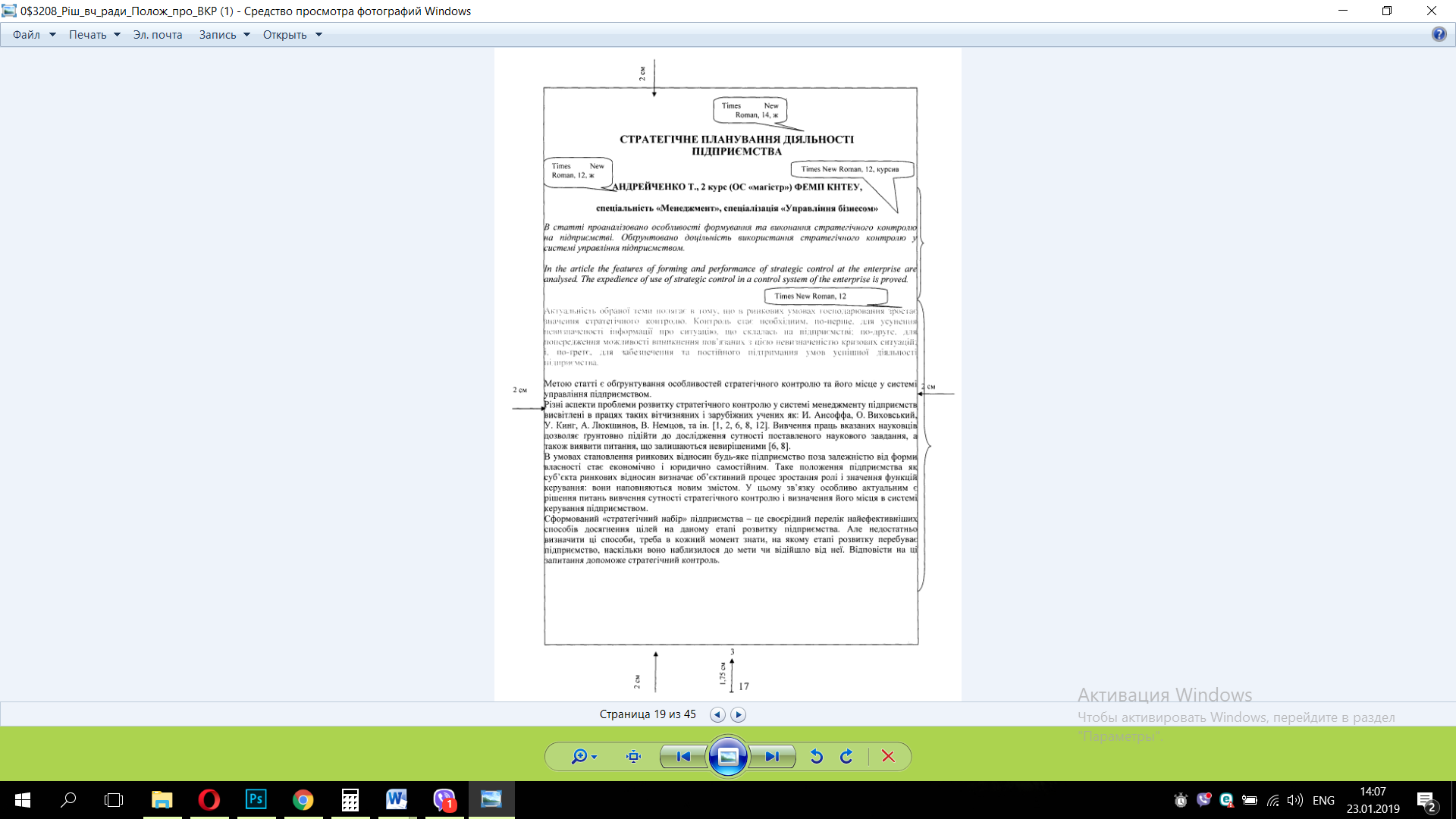 Сформований «стратегічний набір» підприємства – це своєрідний перелік найефективніших способів досягнення цілей на даному етапі розвитку підприємства. Але недостатньо визначити ці способи, треба в кожний момент знати, на якому етапі розвитку перебуває підприємство, наскільки воно наблизилося до мети чи відійшло від неї. Відповісти на ці запитання допоможе стратегічний контроль.Рис.1.2 Схема стратегічного управління розвитком підприємства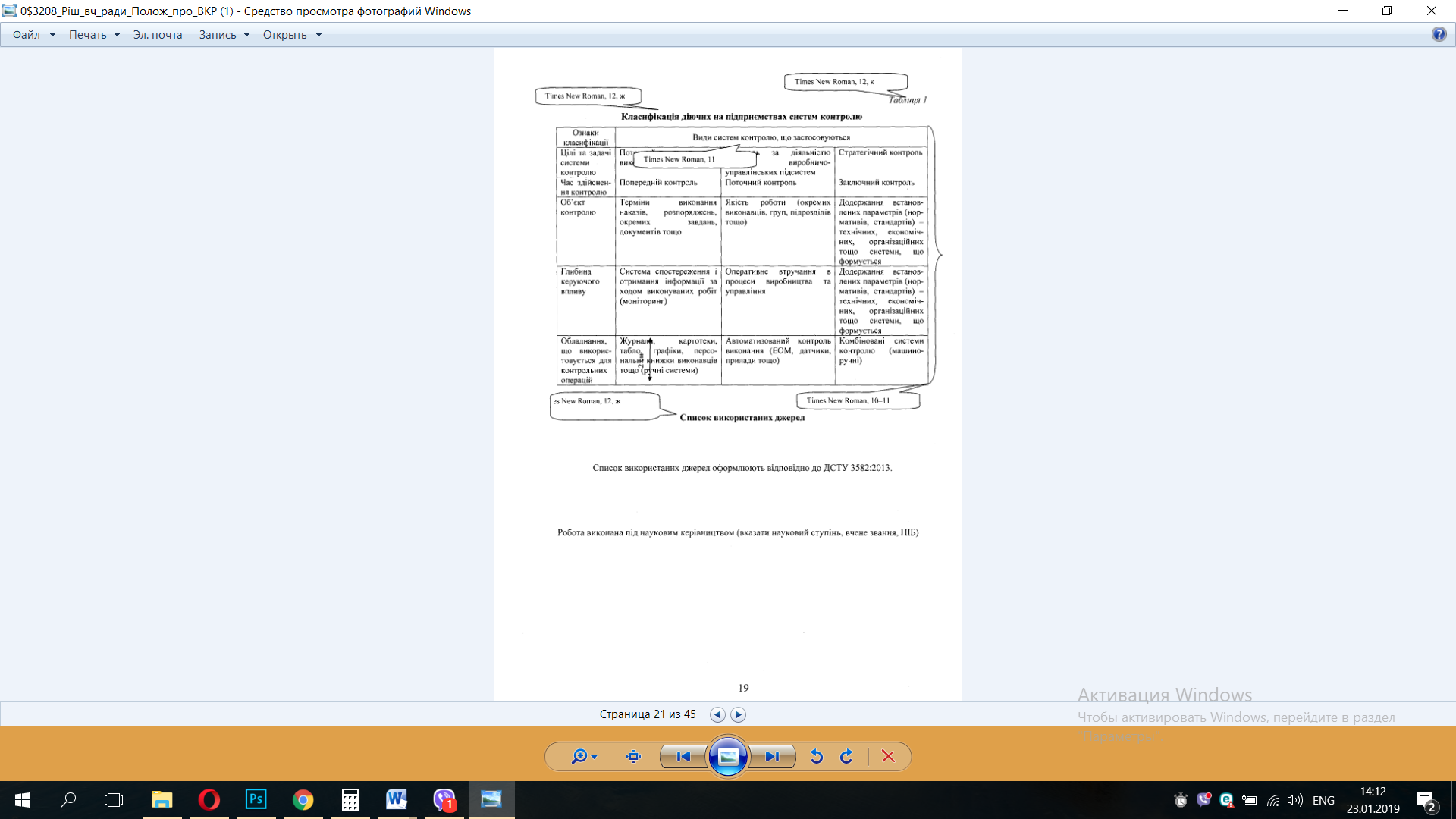 Додаток БЗамовленняДодаток ВЗаяваПрошу затвердити тему випускної кваліфікаційної роботи:________________________________________________________________________________________________________________________________________________________________________________________________________________________________________________________________________________за матеріалами________________________________________________________________________________________________________________________________________________________________________________________________повна юридична назва підприємства/організації/установи_______								________________дата							                     підпис студентаДодаток ДКиївський національний торговельно-економічний університетФакультет________________________ Кафедра _______________________________________________________________________________________Освітній ступінь__________________________________________________Спеціальність ____________________________________________________Спеціалізація ____________________________________________________										Затверджую							         Зав. кафедри _____________								________________________ 						                              «___» ___________201__ р.Завданняна випускну кваліфікаційну роботу (проект) студентові  ________________________________________________________________(прізвище, ім’я, по батькові)Тема випускної кваліфікаційної роботи  ____________________________________________________________________________________________________________________________________________________________________________________________________________Затверджена наказом ректора від «___» _____________ 201__ р. № __________2. Строк здачі студентом закінченого роботи _____________________ 3. Цільова установка та вихідні дані до роботи Мета роботи _______________________________________________________________________________________________________________________________________________________________________________________________________________________________________________________________________________________________________________________________Об’єкт дослідження __________________________________________________________________________________________________________________________________________________________________________________________Предмет дослідження ____________________________________________________________________________________________________________________________________________________________________________________________________________________________________________________________________________________________________________________________________________________________________________________________________4.	Консультанти по роботі із зазначенням розділів, за якими здійснюється консультування:5. Зміст випускної кваліфікаційної роботи  (перелік питань за кожним розділом)____________________________________________________________________________________________________________________________________________________________________________________________________________________________________________________________________________________________________________________________________________________________________________________________________________________________________________________________________________________________________________________________________________________________________________________________________________________________________________________________________________________________________________________________________________________________________________________________________________________________________________________________________________________________________________________________________________________________________________________________________________________________________________________________________________________________________________________________________________________________________________________________________________________________________________________________________________________________________________________________________________________________________________________________________________________________________________________________________________________________________________________________________________________________________________________________________________________________________________________________________________________________________________________________________________________________________________________________________________________________________________________________________________________________________________________________________________________________________________________________________________________________________________________________6. Календарний план виконання роботи 7. Дата видачі завдання  «___»_______________201__ р.8. Науковий керівник випускної кваліфікаційної роботи  _________________________________________________________________(прізвище, ініціали, підпис)9. Керівник проектної групи       (гарант освітньої програми) ______________________________________   (прізвище, ініціали, підпис)10. Завдання прийняв до виконання студент ___________________________                                                                                 (прізвище, ініціали, підпис)11. Відгук наукового керівника випускної кваліфікаційної роботи____________________________________________________________________________________________________________________________________________________________________________________________________________________________________________________________________________________________________________________________________________________________________________________________________________________________________________________________________________________________________________________________________________________________________________________________________________________________________________________________________________________________________________________________________________________________________________________________________________________________________________________________________________________________________________________________________________________________________________________________________________________________________________________________________________________________________________________________________________________________________________________________________________________________________________________________________________________________________________________________________________________________________________________________________________________________________________________________________________________________________________________________________________________________________________________________________________________________________________________________________________________________________________________________________________________________________Науковий керівник випускної кваліфікаційної роботи                    ___________                                                                                                              (підпис, дата)Відмітка про попередній захист ________________________________________                                                                                                    (ПІБ, підпис, дата)12. Висновок про випускну кваліфікаційну роботу Випускна кваліфікаційна робота студента ________________________                                                                                            (прізвище, ініціали)може бути допущена до захисту екзаменаційній комісії.Керівник проектної групи (гарант освітньої програми) ____________________________________________   (прізвище, ініціали, підпис)Завідувач кафедри ________________________________________________(підпис, прізвище, ініціали)«_____»_________________201 ___ р. –Додаток ЖКиївський національний торговельно-економічний університет_________________________________кафедраВИПУСКНА КВАЛІФІКАЦІЙНА РОБОТА на тему:_______________________________________________________________________________________________________________________________назва темиКиїв 201__Київський національний торговельно-економічний університетКафедра товарознавства, управління безпечністю та якістюВИПУСКНА КВАЛІФІКАЦІЙНА РОБОТА на тему:«Оцінка конкурентоспроможності та організація імпорту томатного соку»Київ 2018Додаток ЗАНОТАЦІЯІванов І.І. Управління асортиментом та організація продажу горілкиВ роботі визначено принципи формування асортименту горілки, проаналізовано нормативно-правове регулювання обігу алкогольних напоїв в Україні та світі, наведено особливості класифікації горілки, сформульовані чинники формування якості горілки, охарактеризовані способи можливої фальсифікації горілки та методи її запобігання, розглянуто сутність та особливості організації продажу горілки. Проведена комплексна оцінка якості горілки, надана товарознавча характеристика асортименту горілки на ТОВ «Омега», визначена конкурентоспроможність горілки вітчизняного та закордонного виробництва, виокремлені шляхи вдосконалення асортименту горілки. Проаналізовано особливості організації продажу горілки на ТОВ «Омега» та сформульовано пропозиції щодо удосконалення асортименту горілки на ТОВ «Омега». Ключові слова: SUMMARYIvanov I. I. ………..………………………………………………………………………………Key words: vodka, assortment, quality, competitiveness, import, efficiency.Додаток ИОРІЄНТОВНI ПЛАНИ ВИПУСКНИХ КВАЛІФІКАЦІЙНИХ РОБІТ  ПРОГНОЗУВАННЯ ЯКОСТІ ТА ОРГАНІЗАЦІЯ ТОВАРОРУХУ ЗАМОРОЖЕНИХ МОРЕПРОДУКТІВВСТУПРОЗДІЛ 1. ТЕОРЕТИЧНІ ЗАСАДИ ФОРМУВАННЯ ТА ЗБЕРЕЖЕННЯ СПОЖИВНИХ ВЛАСТИВОСТЕЙ ЗАМОРОЖЕНИХ МОРЕПРОДУКТІВАналіз законодавчо-нормативної бази щодо безпечності та якості креветок заморожених в УкраїніСпецифіка та сучасні підходи до управління рухом швидкопсувних і заморожених товарів на засадах логістикиРОЗДІЛ 2. ЯКІСТЬ ЗАМОРОЖЕНИХ КРЕВЕТОК, ЩО РЕАЛІЗУЮТЬСЯ НА РИНКУ УКРАЇНИ2.1. Організація, об’єкт та методи дослідження.2.2. Прогнозування змін якості заморожених креветок під час товароруху.РОЗДІЛ 3. Дослідження системи товароруху на підприємстві 3.1. Характеристика механізму формування системи товароруху підприємства і оцінка ефективності відносин з постачальниками продукції 3.2. Дослідження основних операцій постачання та оцінка показників ефективності товароруху швидкопсувних і заморожених товарів на підприємстві ВИСНОВКИ ТА ПРОПОЗИЦІЇ.СПИСОК ВИКОРИСТАНИХ ДЖЕРЕЛ.ДОДАТКИ. ФОРМУВАННЯ ЯКОСТІ ТА ОРГАНІЗАЦІЯ КАНАЛІВ ЗБУТУ ТОВАРУВСТУПРОЗДІЛ 1. ВПЛИВ ЛОГІСТИЧНОЇ ІНФРАСТРУКТУРИ ПІДПРИЄМСТВА НА ФОРМУВАННЯ ЯКОСТІ ТОВАРУ.Забезпечення якості товару в логістичній діяльності підприємства.Методика оцiнювання ефективностi управління збутовою діяльністю  підприємства. РОЗДІЛ 2. СПОЖИВНІ ВЛАСТИВОСТІ ТОВАРУ.2.1. Організація, об’єкт та методи досліджень.2.2. Результати експериментальних досліджень.РОЗДІЛ 3. ОРГАНІЗАЦІЯ КАНАЛІВ ЗБУТУ ТОВАРУ3.1. Методика оцiнювання ефективностi управління збутовою діяльністю підприємства.3.2. Оцінювання  ефективностi управління збутовою діяльністю підприємства.ВИСНОВКИ ТА ПРОПОЗИЦІЇ.СПИСОК ВИКОРИСТАНИХ ДЖЕРЕЛ.ДОДАТКИ. СПОЖИВЧІ ПЕРЕВАГИ ТА УПРАВЛІННЯ ЛАНЦЮГАМИ ПОСТАВОК ТОВАРУВСТУПРОЗДІЛ 1. ФОРМУВАННЯ СПОЖИВЧИХ ПЕРЕВАГ ТОВАРУ.Товарознавча характеристика асортименту та методи виявлення споживчих переваг товару.Теоретичні аспекти управління ланцюгами поставок товаруРОЗДІЛ 2. ДОСЛІДЖЕННЯ СПОЖИВЧИХ ПЕРЕВАГ ТОВАРУ.2.1. Організація, об’єкт та методи досліджень.2.2. Порівняльна оцінка якості товару різних товаровиробників.РОЗДІЛ 3. УПРАВЛІННЯ ЛАНЦЮГАМИ ПОСТАВОК ТОВАРУ.3.1. Методика оцiнювання ефективностi управління ланцюгами поставок товару.3.2. Оцінювання  ефективностi управління ланцюгами поставок товару.ВИСНОВКИ ТА ПРОПОЗИЦІЇ.СПИСОК ВИКОРИСТАНИХ ДЖЕРЕЛ.ДОДАТКИ. ПОЗИЦІЮВАННЯ ТА УПРАВЛІННЯ КАНАЛАМИ ЗБУТУ ТОВАРУВСТУПРОЗДІЛ 1. ТЕОРЕТИЧНІ ЗАСАДИ ЕФЕКТИВНОСТІ ПОЗИЦІЮВАННЯ ТОВАРУ НА РИНКУ УКРАЇНИ Сучасний стан і тенденції розвитку ринку товаруАналіз асортименту  товару що реалізуються підприємствомРОЗДІЛ 2. ОЦІНКА ЕФЕКТИВНОСТІ ПОЗИЦІЮВАННЯ ТОВАРУ2.1.  Організація, об’єкт і методи дослідження.2.2. Оцінка позиціювання товаруРОЗДІЛ 3. ДОСЛІДЖЕННЯ СТАНУ УПРАВЛІННЯ ЗБУТОВОЮ ДІЯЛЬНІСТЮ  НА ПІДПРИЄМСТВІ 3.1.Аналіз організації продажу товарів як складової комерційної діяльності підприємства3.2. Оцінювання  ефективностi управління збутовою діяльністю підприємства.ВИСНОВКИ ТА ПРОПОЗИЦІЇСПИСОК ВИКОРИСТАНИХ ДЖЕРЕЛДОДАТКИЕКСПЕРТИЗА ЯКОСТІ ТА ОРГАНІЗАЦІЯ ПОСТАЧАННЯ ЧАЙНИХ НАПОЇВВСТУПРОЗДІЛ 1. СУЧАСНИЙ СТАН РИНКУ ЧАЙНИХ НАПОЇВ В УКРАЇНІ.Аналіз законодавчої бази щодо виробництва та просування чайних напоїв.Основні показники оцінки стану організації постачання товарів.РОЗДІЛ 2. ЕКСПЕРТИЗА ЯКОСТІ ЧАЙНИХ НАПОЇВ.2.1.Організація, об'єкт та методи дослідження.2.2. Аналіз відповідності показників якості чайних напоїв.РОЗДІЛ 3. ОРГАНІЗАЦІЯ ПОСТАЧАННЯ ЧАЙНИХ НАПОЇВ НА ПІДПРИЄМСТВІ ТОВ "РІТЕЙЛ-ТРЕНД".3.1 Аналіз та оцінка постачальників чайних напоїв на підприємстві ТОВ"РІТЕЙЛ-ТРЕНД".3.2 Удосконалення ефективності організації постачання чайних напоїв на підприємстві.ВИСНОВКИ ТА ПРОПОЗИЦІЇСПИСОК ВИКОРИСТАНИХ ДЖЕРЕЛДОДАТКИДодаток КЗМІСТДодаток ЛРОЗДІЛ 1ТЕОРЕТИЧНІ ЗАСАДИ ФОРМУВАННЯ ЯКОСТІ ТА ОРГАНІЗАЦІЇ ІМПОРТУ ТОМАТНИХ СОКІВ1.1. Стан та перспективи розвитку ринку соківДинамічність ринку соку і сокової продукції та значна кількість виробників зумовлюють певну складність отримання та аналізу інформації для відстеження тенденцій його розвитку. Дані щодо експортно-імпортних операцій у розрізі товарної позиції 2009 згідно з УКТ ЗЕД наведено в табл. 1.1 та рис. 1.1.Таблиця 1.1Обсяг імпорту та експорту соків у розрізі товарної позиції 2009 згідно УКТЗЕДРис.1.1 Динаміка обсягу  виробництва соків, млн. лДодаток МПриклади бібліографічного опису у списку використаних джерел  випускної кваліфікаційної роботиЗаконодавчі та нормативні документиПро вищу освіту : Закон України від 01.07.2014 № 1556-VII.Про рішення Ради національної безпеки і оборони України «Про невідкладні заходи щодо захисту України та зміцнення її обороноздатності» : Указ Президента України від 28.08.2014 № 744/2014.Положення про Міністерство юстиції України : затв. постановою Кабінету Міністрів України від 2.07.2014 № 288.«Про затвердження Інструкції про порядок нарахування і сплати єдиного внеску на загальнообов’язкове державне соціальне страхування» : наказ Міндоходів України від 09.09.2013 № 455.Про внесення змін і доповнень до Інформаційного листа Вищого господарського суду України від 12.09.2014 № 01-06/1290/14 «Про Закон України «Про здійснення правосуддя та кримінального провадження у зв’язку з проведенням антитерористичної операції» : Інформ. лист Вищого господарського суду України від 01.12.2014  № 01-06/2052/14Господарський кодекс України // Відомості Верховної Ради України. – 2003. – № 16. – С. 144.  МонографіїГлушкова Т.Г. Формування властивостей паперу для друку : монографія / Т.Г. Глушкова, Л.А. Коптюх. – К.: Київ. нац. торг.-екон. Ун-т, 2011. – 336 с.Шеєнкова К.А. Управління бізнес-процесами в туризмі  : монографія / К. А. Шеєнкова. – К. : Київ. нац. торг.-екон. ун-т, 2015. – 263 с.Книги колективу авторівТоварознавство і торговельне підприємництво : навч. посіб. для студ. вищ. навч. закл. / А.А. Мазаракі, Н.В. Притульська, В.А. Осика та ін., за ред. А.А. Мазаракі. – К. : Київ. нац. торг.-екон. ун-т, 2014. – 652 с.Устаткування закладів ресторанного господарства : навч. посіб. для студ. вищ. навч. закл. / А.А. Мазаракі, С.Л. Шаповал, І.І. Тарасенко та ін. – К. : Київ. нац. торг.-екон. ун-т, 2013. – 640 с.Комерційна логістика : навч. посіб. для студ. вищ. навч. закл. /        А.А. Мазаракі, Т.Д. Москвітіна, В.М. Торопков та ін. ; за ред. А.А. Мазаракі. – К. : Київ. нац. торг.-екон. ун-т, 2013. – 408 с.Експрес-методи визначення якості харчових продуктів : навч. посіб. / Б.К. Пасальський, Н.Ю. Чикун ; за ред. Н.В. Притульської. – К. : Київ. нац. торг.-екон. Ун-т, 2013. – 119 с. – (Серія «Товарознавство»).Правові засади державного управління економікою України : навч. посіб. / [Ю.І. Крегул, Р.О. Банк, О.В. Сердюченко та ін.] ; за ред. Ю.І. Крегула. – К. : Київ. нац. торг.-екон.ун-т, 2013. – 664 с.Історія української культури : навч. посіб. для студ. вищ. навч. закл. / [Ю.І. Кулагін, Ю.Г. Бадах, Н.А. Латигіна та ін.]. – К. : Київ. нац. торг.-екон. ун-т, 2013. – 628 с. : іл., карт.Продовження дод. КПідручникиХарчові жири : підруч. для студ. вищ. навч. закл. – 
3-є вид., допов. і переробл. / Є.В. Тищенко. – К. : Київ. нац. торг.-екон. ун-т, 2013. – 268 с. (Сер. «Товарознавство»).Базовий курс англійської мови з економіки = Basic English of Economics : підручник / А.Г. Латигіна. – 2-ге вид., переробл. та допов. – К. : Київ. нац. торг.-екон. ун-т, 2013. – 456 с.Управління якістю : підруч. для вищ. навч. закл. / Н.В. Мережко, В.В. Осієвська, Н.С. Ясинська.– К.: Київ. нац. торг.-екон. Ун-т, 2010. – 216 с.Багатотомні виданняМіжнародна економіка : підручник: в 2 ч. / за ред. А.А. Мазаракі. – К. : Київ. нац. торг.-екон. ун-т, 2014. – Ч. 1. – 564 с.Навчальні посібникиАграрне право : навч. посіб. / Т.М. Дроздюк. – К. : Київ. нац. торг.-екон. ун-т, 2013. – 200 с.Інвестиційна стратегія страхових компаній : навч. посіб. для студ вищ. навч. закл. / А.В. Василенко. – 2-ге вид., доповн. і переробл. – К. : Київ. нац. торг.-екон. ун-т, 2013. – 200 с.Сущук-Слюсаренко З.І. Господарське право : навч. посіб. / З.І. Сущук-Слюсаренко. – К. : Київ. нац. торг.-екон. Ун-т, 2013. – 216 с.Правове регулювання безпеки підприємницької діяльності : навч. посіб. / Ю.І. Крегул, М.І. Зубок. – К. : Київ. нац. торг.-екон. ун-т., 2013. – 216 с.Морозова Н.І. Бухгалтерський облік у торгівлі : навч. посіб. / Н.І. Морозова, О.В. Фоміна. – К. : Київ. нац. торг.-екон. ун-т, 2013. – 316 с.Практикуми Підприємницьке право : практикум / [Л.В. Ніколаєва, В.В. Орленко, Н.А. Мазаракі та ін.] – К. : Київ. нац. торг.-екон. ун-т, 2013. – 168 с.Перекладні виданняАбек Д. Хвороби шкіри у дітей: пер. з англ. / Д. Абек, В. Бургдорф, X. Кремер. – М.: Мед. літ., 2007. – 160 С, іл.Рональд Бодчер. Программа сетевой академии Cisco CCNA 3 и 4. [3-е изд.] : [пер. с англ.] / Рональд Бодчер, К. Р. Киркендаль. – М. : изд. Дом «Вильямс», 2007. – 944 с.Видання іноземною мовоюAdams J. Rіsk / J. Adams. – London: UCL Press, 1995. – 228 p.Gary E. Economіcs: Today and Tomorrow’s / E. Gary, Ph.D. Clayton. – Glencoe, McGraw-Hіll, 2008. Kinni T. Be Our Guest: Revised and Updated Edition: Perfecting the Art of Customer Service (The Disney Institute Leadership Series),  Kindle eBook, 2011. – 224 p.Michael C. Sturman,  Jack B. Corgel, Rohit Verma The Cornell School of Hotel Administration on Hospitality: Kindle Edition, 2017. –  517 р.Закiнчення дод. КСловники, довідники, енциклопедіїКонкуренція і конкурентна політика: категорії та поняття / В.Д. Лагутін, О.О. Бакалінська, О.В. Вертелєва та ін.; за заг. ред. В.Д. Лагутіна. – К. : Київ. нац. торг.-екон. ун-т, 2009. – 320 с.Енциклопедія інновація / за ред. Р. Дяківа. – К. : Міжнародна економічна фундація, 2012. – 599 с.Журналістика : словник-довідник / автор-укладач І.Л. Михайлин. – К. : Академвидав, 2013. – 320 с. – (Серія «Nota bene»).Довідник офіційного опонента. Збірник нормативних документів та інформаційних матеріалів з питань експертизи дисертаційних досліджень / Упорядник Ю.І. Цеков; за редакцією Р.В. Бойка. – К.: Редакція «Бюлетеня Вищої атестаційної комісії України», видавництво «Толока», 2010. – 64 с. Статті/тези, опубліковані у збірниках наукових праць/конференційШаповал С., Шевченко Р. Застосування SMART & MINDMAP – технології в методиці викладання дисциплін «Охорона праці» та «Безпека життєдіяльності» : матеріали Міжнар. наук.-метод. конф. [Smart-освіта: ресурси та перспективи], (Київ, 16–17 жовтня 2014 р.) : тези доповідей. – К. : Київ. нац. торг.-екон. ун-т, 2014. – 350 с. –Укр., рос. та англ. мовами.Бай С.І., Бєлова О.І. Теоретичні аспекти формування мотиваційного механізму стратегічного управління торговельними мережами : матеріали міжнародної науково-практичної конференції [Менеджмент у ХХІ сторіччі: методологія і практика] (м. Полтава, 16–17 травня 2013 р.). – Полтава: ПНТУ ім. Ю. Кондратюка, 2013. – С. 178–181.Депоновані наукові праціАналіз і контроль закупівель товарів, робіт і послуг за державні кошти [Текст] : автореф. дис. на здобуття наук ступеня канд. екон. наук : спец. 08.00.09 - бухгалтерський облік, аналіз та аудит (за видами економічної діяльності) / Вікторія Петрівна Міняйло. – К. : КНТЕУ, 2014. – 20 с.Журнальні статтіПритульська Н.. Ринок продуктів нутрітивної підтримки / Н. Притульська, А. Кучинська // «Товари і ринки». – 2014. – № 1. – С. 5– 14.	Чугунов І. Довгострокова бюджетна стратегія у системі економічної циклічності / І. Чугунов // Вісн. Київ. нац. торг. екон. ун-ту. – 2014. – № 5. – С. 64–77. 	Босак А.О. Управління бізнес-процесами / А.О. Босак // Вісник КНТЕУ. – 2018. – № 1 (117). – С.81-84.Газетні статтіЛатигіна Н. Погляди студентства на глобалізований світ / Н. Латигіна // Університет і час. – 2011. – 10 черв. – № 5 (116).Мазаракі А. Майбутнє вищої освіти: думка експертів / А. Мазаракі // Освіта України. – 2013. - № 7. – С. 4.Електронні ресурсиПро наукову і науково-технічну діяльність:   Закон України  [Електронний ресурс]. – Режим доступу: http://zakon2.rada.gov.ua/laws/show/1977-12.	Про державну реєстрацію юридичних осіб, фізичних осіб - підприємців та громадських формувань: Закон України [Електронний ресурс]. – Режим доступу :  http://search.ligazakon.ua/l_doc2.nsf/link1/T030755.htmlДодаток НФорма журналу реєстрації випускних кваліфікаційних робіт на кафедрі201___/201___ навчальний рікФакультет______________________________Спеціальність (спеціалізація)_________________________________________ № наказу _________Група ___________________Форма навчання__________Додаток ОІЛЮСТРАТИВНИЙ МАТЕРІАЛДО ВИПУСКНОЇ КВАЛІФІКАЦІЙНОЇ РОБОТИна тему:________________________________________________________________________________________________________________________________назва темиКиїв 201__     ЗАТВЕРДЖЕНОВченою радою факультету торгівлі та маркетингу(протокол № _ від __________ 2018 р.)Декан                        В.А. Осикаосвітній ступінь«магiстр» галузь знань07 «Управлiння та адмiнiстрування»спеціальність076 «Підприємництво, торгівля та біржова діяльність»спеціалізація «Товарознавство і комерційна логістика»освітній ступінь«магiстр» галузь знань07 «Управлiння та адмiнiстрування»спеціальність076 «Підприємництво, торгівля та біржова діяльність»спеціалізація «Товарознавство і комерційна логістика»1Загальні положення................................................................................42Рекомендації щодо вибору теми випускної  кваліфікаційної роботи.....................................................................................................73Основні етапи виконання випускної кваліфікаційної роботи...........94Основні вимоги до змісту, структури та обсягів випускної  кваліфікаційної роботи.........................................................................105Основні вимоги до оформлення випускної кваліфікаційної роботи...156Організація захисту випускної кваліфікаційної роботи.......................217Рекомендована тематика випускних кваліфікаційних робіт.................28Додатки                                                                                                                                                                                                       29Заголовок графиЗаголовок графиЗаголовок графиЗаголовок графиЗаголовок графиЗаголовок графиЗаголовок графиЗаголовок графипідзаголовок графипідзаголовок графиЗаголовок рядкаЗаголовок рядкаде  Pi-показник якості у безрозмірному вигляді;pi-i-тий показник якості у натуральному вигляді (абсолютний  показник якості);piбр-бракувальне значення показника якості;piет-еталонне значення показника якості.Декану факультету торгівлі та маркетингуОсиці В.А.(повна назва підприємства або установи)(повна назва підприємства або установи)просить виконати випускну кваліфікаційну роботу на тему:Наше підприємство (установа) зацікавлене в розробленні цієї теми. До виконання роботи просимо залучити студента університетуНаше підприємство (установа) зацікавлене в розробленні цієї теми. До виконання роботи просимо залучити студента університету(прізвище, ім’я, по батькові)(прізвище, ім’я, по батькові)Керівник підприємства_____________________(підпис)М.П.Завідувачу кафедри ____________________________________ПІБ зав. кафедри____________________________________ПІБ студентагр. ___,  ______ курс, ____________________________________ ____________________________________спеціальність, спеціалізація, факультетРозділКонсультант(прізвище, ініціали)Підпис, датаПідпис, датаКонсультант(прізвище, ініціали)Завдання виданоЗавдання виконано№пор.Назва етапів випускної кваліфікаційної роботиСтрок виконання етапів роботиСтрок виконання етапів роботи№пор.Назва етапів випускної кваліфікаційної роботиза планомфактично1234Студента___курсу, ___ групи,спеціальності (шифр, назва)спеціалізації (назва)_____________підпис студентаІванова Івана ІвановичаНауковий керівникдок-р. техн. наук, професор_____________підпис керівникаПетров Петро ПетровичНауковий консультант, канд.екон наук, доцент_____________підпис консультантаГаврилюк Гаврило ГавриловичГарант освітньої програмидок-р. техн. наук, професор_____________підпис керівникаДаниленко Данило ДаниловичСтудентки 2 курсу, 7м групи,спеціальності 076 «Підприємництво, торгівля та біржова діяльність»спеціалізації «Товарознавство та організація зовнішньої торгівлі» _____________Івченко Дар’ї СергіївниНауковий керівникдок-р.техн.наук, професор   _____________Белінська Світлана ОмелянівнаНауковий консультант канд.екон.наук., доцент_____________Головня Юлія ІгорівнаГарант освітньої програмидок-р.техн.наук, професор_____________Мокроусова Олена РоманівнаС.ВСТУП7РОЗДІЛ 1. ТЕОРЕТИЧНІ ЗАСАДИ ФОРМУВАННЯ ТА ЗБЕРЕЖЕННЯ СПОЖИВНИХ ВЛАСТИВОСТЕЙ ЗАМОРОЖЕНИХ МОРЕПРОДУКТІВ101.1. Аналіз законодавчо-нормативної бази щодо безпечності та якості креветок заморожених в Україні141.2. Специфіка та сучасні підходи до управління рухом швидкопсувних і заморожених товарів на засадах логістики19РОЗДІЛ 2. ЯКІСТЬ ЗАМОРОЖЕНИХ КРЕВЕТОК, ЩО РЕАЛІЗУЮТЬСЯ НА РИНКУ УКРАЇНИ252.1. Організація, об’єкт та методи дослідження.262.2. Прогнозування змін якості заморожених креветок під час товароруху.31РОЗДІЛ 3. Дослідження системи товароруху на підприємстві403.1. Характеристика механізму формування системи товароруху підприємства і оцінка ефективності відносин з постачальниками продукції 413.2. Дослідження основних операцій постачання та оцінка показників ефективності товароруху швидкопсувних і заморожених товарів на підприємстві 49ВИСНОВКИ ТА ПРОПОЗИЦІЇ.55СПИСОК ВИКОРИСТАНИХ ДЖЕРЕЛ.57ДОДАТКИ63РікІмпортІмпортЕкспортЕкспортСальдоРіквартість,   млн. дол.кількість, тис. тоннвартість,   млн. дол.кількість, тис. тоннСальдо201369,631,4240,1144,4170,5201448,623,6178,7124,4130,1201527,513,8114,8116,787,3201625,312,557,570,832,2201733,518,586,177,252,7№пор.Прізвище,ініціалистудентаТема роботи (проекту) (об’єктдослідження)Прізвище, ініціали наукового керівника, консультанта (тів)Дата подання  роботи(проекту) на кафедру (підпис відповідальної особи)Дата поданняроботи (проекту) для захисту на ЕК (підпис відповідальної особи)123456Студента___курсу, ___ групи, спеціальності (шифр, назва)спеціалізації (назва)_____________підпис студентаПрізвище, ім’я,
по батьковіНауковий керівникнауковий ступіньвчене звання_____________підпис керівникаПрізвище, ім’я, 
по батькові